ΕΝΗΜΕΡΩΤΙΚΟ ΔΕΛΤΙΟ ΔΡΑΣΕΩΝ 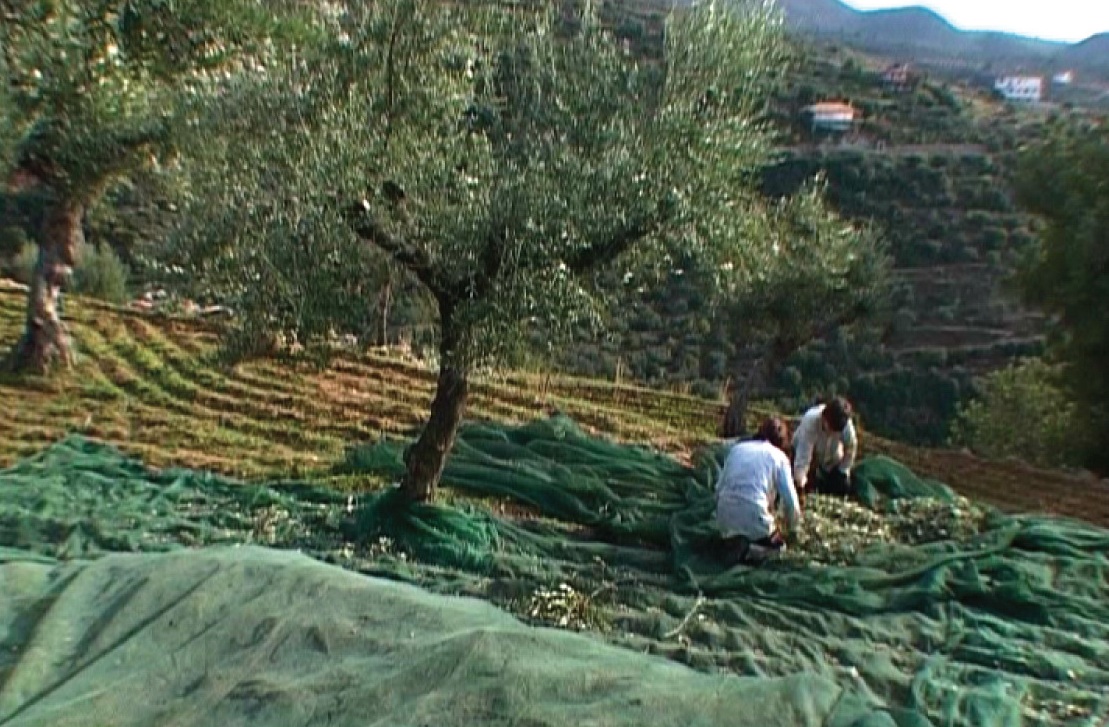 Η ΖΩΗ ΣΤΟ ΜΕΣΣΗΝΙΑΚΟ ΕΛΑΙΩΝΑΑΞΟΝΑΣ 4: "ΕΦΑΡΜΟΓΗ ΤΗΣ ΠΡΟΣΕΓΓΙΣΗΣ LEADER" ΤΟΥ ΠΡΟΓΡΑΜΜΑΤΟΣ «ΑΓΡΟΤΙΚΗ ΑΝΑΠΤΥΞΗ ΤΗΣ ΕΛΛΑΔΑΣ 2007-2013»(ΠΑΑ)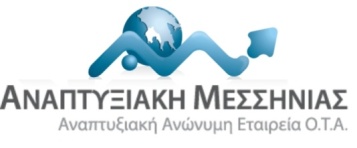 (Σημείωση: τα παρακάτω χρηματοδοτικά στοιχεία ανά δράση προέρχονται από το αναμορφωμένο τοπικό πρόγραμμα.) 1. Η ΑΓΡΟΤΙΚΗ ΑΝΑΠΤΥΞΗ ΚΑΤΑ ΤΗ ΝΕΑ ΠΡΟΓΡΑΜΜΑΤΙΚΗ ΠΕΡΙΟΔΟ 2007 – 2013	Η νέα περίοδος προγραμματισμού 2007-2013 παρέχει μια σημαντική ευκαιρία στην ανάπτυξη, στην απασχόληση και στην αειφορία του αγροτικού τομέα μέσω της στήριξης που προσφέρει το Ευρωπαϊκό Γεωργικό Ταμείο Αγροτικής Ανάπτυξης (ΕΓΤΑΑ).Η συνολική στρατηγική για την Αγροτική Ανάπτυξη της Ελλάδας, η οποία ενσωματώνεται στη συνολική στρατηγική του Εθνικού Στρατηγικού Πλαισίου Αναφοράς (ΕΣΠΑ) που προωθεί την ενίσχυση των τριών πυλώνων της αειφόρου ανάπτυξης (οικονομικής, κοινωνικής, περιβαλλοντικής), στοχεύει στην ανάπτυξη της ανταγωνιστικότητας και της εξωστρέφειας της Ελληνικής αγροτικής οικονομίας με παράλληλη βελτίωση του βιοτικού επιπέδου και γενικότερα της ποιότητας ζωής των κατοίκων της υπαίθρου.	Ειδικότερα, εστιάζεται στην αειφόρο Αγροτική Ανάπτυξη μέσω βελτίωσης της ανταγωνιστικότητας του πρωτογενή και αγροδιατροφικού τομέα, καθώς και του περιβάλλοντος, σε μία βιώσιμη ύπαιθρο.	Η παραπάνω στρατηγική για την Αγροτική Ανάπτυξη κατά την 4η Προγραμματική περίοδο θα επιτευχθεί μέσω της εφαρμογής ενός εθνικού προγράμματος, με τίτλο: «Πρόγραμμα Αγροτικής Ανάπτυξης (Π.Α.Α.) της Ελλάδας 2007-2013», το οποίο εγκρίθηκε με την αρ. Ε(2007) 6012/29-11-2007 Απόφαση της Ε.Ε.Οι Άξονες του Π.Α.Α. είναι οι ακόλουθοι:2. ΕΦΑΡΜΟΓΗ ΤΗΣ ΠΡΟΣΕΓΓΙΣΗΣ LEADER2.1. Τοπικό Πρόγραμμα « Η Ζωή στον μεσσηνιακό Ελαιώνα»Για την υλοποίηση του τοπικού Προγράμματος υπογράφηκε, στις 26/06/2010, η σύμβαση μεταξύ της ΑΝ.ΜΕΣ.Α.Ε.ΟΤΑ (Ομάδα Τοπικής Δράσης)  και του Υπουργείου Αγροτικής Ανάπτυξης και Τροφίμων. Η Δημόσια Δαπάνη του προγράμματος μετά την 1η τροποποίησή του βάσει της υπ΄αριθμ. 23472/13-11-2013  απόφασης της ΕΥΕ ΠΑΑ Ανταγωνιστικότητα ανέρχεται σε 7.446.120,00 €.Οι Γενικοί Στόχοι του Τοπικού Προγράμματος LEADER είναι:Η ενίσχυση της τοπικής ανταγωνιστικότητας με διαφοροποίηση της παραγωγικής βάσης, προώθηση της δικτύωσης και βελτίωση της ποιότητας των τοπικών προϊόντων και υπηρεσιών,Η ανάδειξη της περιοχής ως ιδανικού τόπου διαβίωσης και τουριστικού προορισμού υψηλών προδιαγραφών ποιότητας,Η ενίσχυση της εταιρικότητας και της εξωστρέφειας με δημιουργία προϋποθέσεων οικονομικής και κοινωνικής σύγκλισης.2.2. Περιοχή Εφαρμογής Τοπικού Προγράμματος	Το LEADER αφορά ορεινές, μειονεκτικές αλλά και πεδινές περιοχές. Σημειώνεται ότι οι παρεμβάσεις θα πραγματοποιηθούν σε δημοτικές/τοπικές κοινότητες μέχρι 5.000 κατοίκους.	Είναι επιτρεπτή επίσης η υλοποίηση παρεμβάσεων σε εκτός σχεδίου περιοχές δημοτικών/τοπικών κοινοτήτων με πληθυσμό έως και 10.000 κατοίκους.	Η Περιοχή Παρέμβασης εντοπίζεται στη δυτική και νοτιοδυτική πλευρά του Νομού και συγκεκριμένα αυτή είναι:1. ΔΗΜΟΣ ΚΑΛΑΜΑΤΑΣ: Δημοτική Ενότητα Καλαμάτας: Τοπ. Κοινότητες: Αντικαλάμου, Ασπροχώματος, Σπερχογείας, Δημοτική Ενότητα Άριος, Δημοτική Ενότητα Θουρίας: Τοπ. Κοινότητες: Άνθειας, Αιθαίας, Θουρίας, Μικρομάνης), Δημοτική Ενότητα Αρφαρών: Τοπ. Κοινότητες  Πλατέος, Πηδήματος.2. ΔΗΜΟΣ ΜΕΣΣΗΝΗΣΔημοτική Ενότητα Μεσσήνης: εκτός του σχεδίου πόλης της τ.κ.  ΜεσσήνηςΔημοτική Ενότητα ΑίπειαςΔημοτική Ενότητα Πεταλιδίου: Τοπ. Κοινότητες: Αχλαδοχωρίου, Δάρα, Καρποφόρας, Πεταλιδίου.3. ΔΗΜΟΣ ΠΥΛΟΥ-ΝΕΣΤΟΡΟΣΔημοτική Ενότητα Κορώνης, Δημοτική Ενότητα Μεθώνης, Δημοτική Ενότητα Νέστορος, Δημοτική Ενότητα  Πύλου. 4. ΔΗΜΟΣ ΤΡΙΦΥΛΙΑΣΔημοτική Ενότητα Κυπαρισσίας: Τοπ. Κοινότητες: Αρμενίων, Ραχών, Σπηλιάς, Φαρακλάδας και οι εκτός σχεδίου πόλης περιοχές της τοπ.  Κυπαρισσίας Δημοτική Ενότητα Γαργαλιάνων: εκτός του σχεδίου πόλης της τοπ. κοιν. Γαργαλιάνων,Δημοτική Ενότητα Φιλιατρών: εκτός του σχεδίου πόλης της τοπ.  κοιν. Φιλιατρών,ΧΑΡΤΗΣ ΠΕΡΙΟΧΗΣ ΠΑΡΕΜΒΑΣΗΣ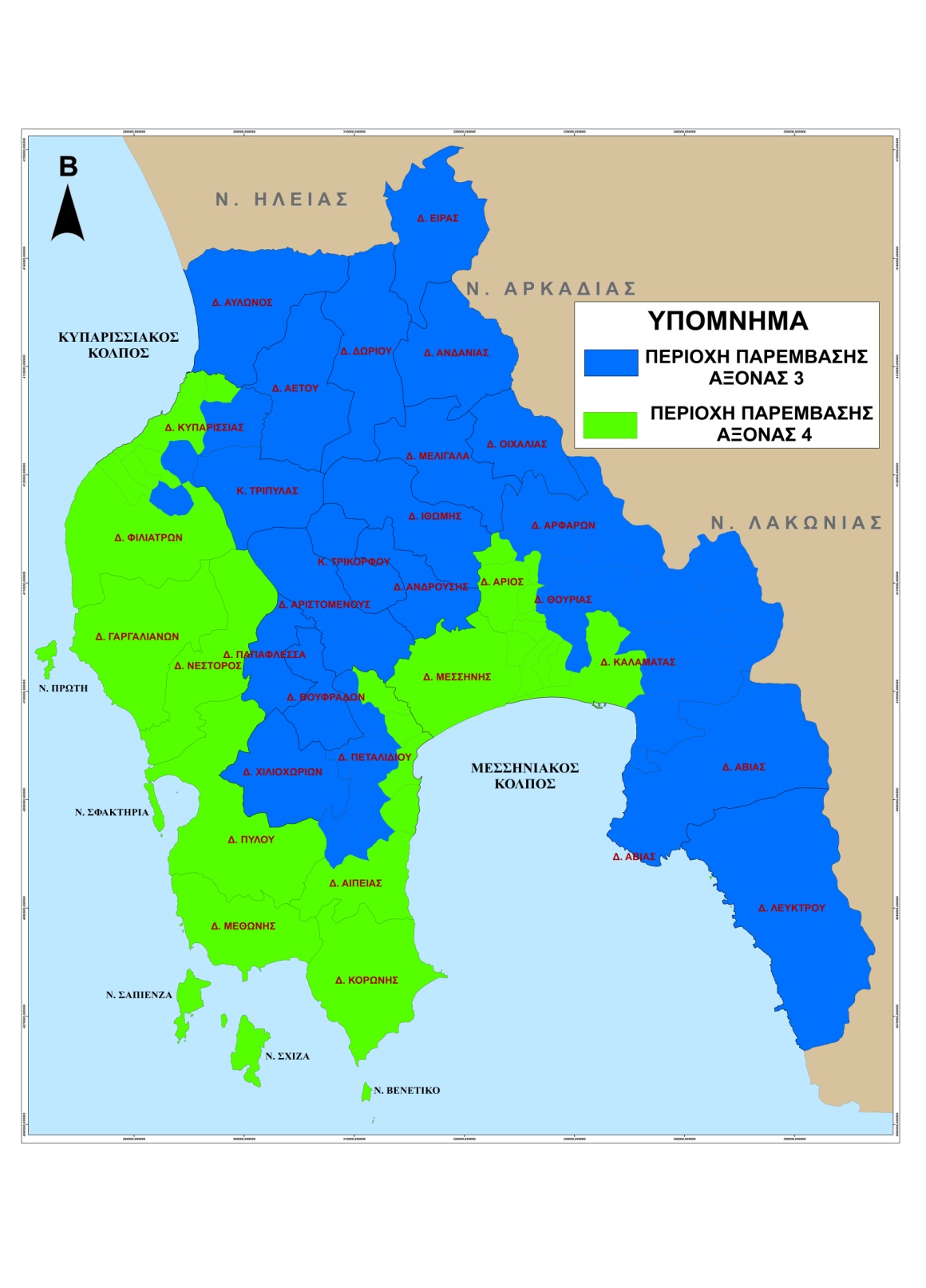 Περιεχόμενο Τοπικού Προγράμματος Το τοπικό πρόγραμμα περιλαμβάνει συνοπτικά τα ακόλουθα μέτρα και υπομέτρα:ΠΕΡΙΓΡΑΦΗ ΔΡΑΣΕΩΝΥπομέτρο  L123: Αύξηση της αξίας των γεωργικών και δασοκομικών προϊόντωνΕνισχύεται η στήριξη επιχειρήσεων μεταποίησης και εμπορίας γεωργικών προϊόντων Αφορά :– πολύ μικρές επιχειρήσεις– παρεμβάσεις περιορισμένου ύψους και μέχρι το ύψος των 	500.000,00€ συνολικού κόστους.L123α: Αύξηση της αξίας των γεωργικών προϊόντωνΕνισχυόμενοι ΤομείςΚΡΕΑΣΕπεξεργασία και μεταποίηση κρέατος (Αλλαντοποιία):Δράση 1.3.: Εκσυγχρονισμός – επέκταση με ή χωρίς μετεγκατάσταση υφισταμένων, μονάδων τεμαχισμού– τυποποίησης κρέατος και παραγωγής κρεατοσκευασμάτων.Δράση 1.4.: Ίδρυση μονάδων τεμαχισμού – τυποποίησης κρέατος θηραματικών ειδών και παραγωγής κρεατοσκευασμάτων σε περιπτώσεις καθετοποίησης της παραγωγής.Δράση 1.5.: Ίδρυση μονάδων τεμαχισμού – τυποποίησης κρέατος και παραγωγής κρεατοσκευασμάτων, σε περιοχές όπου δεν υπάρχει επαρκής υποδομή, με στόχο την προστασία της δημόσιας υγείας.Δράση 1.6.: Εκσυγχρονισμός – συμπλήρωση, χωρίς αύξηση δυναμικότητας, με ή χωρίς μετεγκατάσταση μονάδων παραγωγής προϊόντων με βάση το κρέας (αλλαντοποιεία – κονσέρβες κ.λπ.).ΓΑΛΑΔράση 2.1: Ίδρυση − επέκταση τυροκομείων εφόσον κρίνεται απαραίτητο λόγω επάρκειας γάλακτος.Δράση 2.2.: Εκσυγχρονισμός τυροκομείων με ή χωρίς μετεγκατάσταση ώστε να τηρούνται οι βασικοί όροι υγιεινής και να προωθηθούν τα ποιοτικά προϊόντα ΠΟΠ, ΠΓΕ της χώρας.Δράση 2.4.: Ίδρυση μικρών μονάδων παραγωγής γιαούρτης και λοιπών ζυμούμενων προϊόντων γάλακτος.Δράση 2.5.: Εκσυγχρονισμός – επέκταση με ή χωρίς μετεγκατάσταση μονάδων παραγωγής γιαούρτης και λοιπών ζυμούμενων προϊόντων γάλακτος.Δράση 2.6.: Ίδρυση ή εκσυγχρονισμός – επέκταση, μονάδων αξιοποίησης παραπροϊόντων (τυρόγαλα), που στοχεύουν στη βελτίωση του περιβάλλοντος.ΑΥΓΑ - ΠΟΥΛΕΡΙΚΑ  3.1. ΥΠΟΤΟΜΕΑΣ: ΑΥΓΑΔράση 3.1.1.: Ίδρυση μονάδων τυποποίησης και συσκευασίας αυγών.Δράση 3.1.2.: Εκσυγχρονισμός – επέκταση με ή χωρίς μετεγκατάσταση υφισταμένων μονάδων τυποποίησης και συσκευασίας αυγών.Δράση 3.1.3: Ίδρυση μονάδων επεξεργασίας αυγών για παραγωγή νέων προϊόντων με βάση τα αυγά.Δράση 3.1.4.: Ίδρυση μονάδων τυποποίησης και συσκευασίας αυγών και προϊόντων που τυποποιούνται με βάση αναγνωρισμένες προδιαγραφές ή πρότυπα (ειδικές εκτροφές, βιολογικά κ.λπ.) στα πλαίσια καθετοποίησης των μονάδων.ΔΙΑΦΟΡΑ ΖΩΑ, ΥΠΟΤΟΜΕΑΣ: ΜΕΛΙΔράση 4.1.: Εκσυγχρονισμός χωρίς αύξηση δυναμικότητας με ή χωρίς μετεγκατάσταση υφισταμένων μονάδων τυποποίησης – επεξεργασίας – μεταποίησης − συσκευασία μελιού. Δράση 4.2.: Ίδρυση μικρών μονάδων τυποποίησης– συσκευασίας μελιού μόνο σε ορεινές – νησιωτικές περιοχές, με προτεραιότητα στις μονάδες τυποποίησης– επεξεργασίας – μεταποίησης βιολογικού μελιού.Δράση 4.3.: Ίδρυση – εκσυγχρονισμός – επέκταση− μετεγκατάσταση μονάδων για παραγωγή σακχαρωδών προϊόντων με βάση το μέλι, snacks κλπ.Στον υποτομέα του μελιού καμία από τις ανωτέρω δράσεις δεν εμπίπτει στα πεδία επιλεξιμότητας του Καν. 797/2004.ΔΙΑΦΟΡΑ ΖΩΑ, ΥΠΟΤΟΜΕΑΣ: ΣΗΡΟΤΡΟΦΙΑ – ΑΛΛΑ ΕΙΔΗΔράση 5.1.: Ίδρυση – επέκταση σύγχρονων μονάδων αναπήνισης κουκουλιών.Δράση 5.2.: Εκσυγχρονισμός, βελτίωση υφισταμένων μονάδων αναπήνισης κουκουλιών.Δράση 5.3. Ίδρυση – επέκταση μονάδων μεταποίησης σαλιγκαριών.Δράση 5.4.: Εκσυγχρονισμός με ή χωρίς μετεγκατάσταση μονάδων μεταποίησης σαλιγκαριών.ΔΗΜΗΤΡΙΑΚΑΔράση 6.1.: Εκσυγχρονισμός καθέτων αποθηκευτικών χώρων δημητριακών και με εγκαταστάσεις αερισμού ή με ψυχρό αέρα.Δράση 6.2.: Εκσυγχρονισμός – βελτίωση οριζοντίων παλαιών αποθηκών.Δράση 6.3.: Ίδρυση ξηραντηρίων δημητριακών.Δράση 6.4.: Εκσυγχρονισμός με ή χωρίς μετεγκατάσταση υφισταμένων ξηραντηρίων δημητριακών.Δράση 6.5.: Συμπλήρωση – εκσυγχρονισμός χωρίς αύξηση δυναμικότητας υφισταμένων αποθηκευτικών εγκαταστάσεων ρυζιού με τοποθέτηση συστημάτων προκαθορισμού ξήρανσης και ψύξης.Δράση 6.6.: Ίδρυση νέων μονάδων αποφλοίωσης − επεξεργασίας – τυποποίησης ρυζιού.Δράση 6.7.: Εκσυγχρονισμός με ή χωρίς μετεγκατάσταση υφισταμένων μονάδων αποφλοίωσης ρυζιού με εξοπλισμό λείανσης, χρωματοδιαλογής και υγροθερμικής επεξεργασίας και τυποποίησης – συσκευασίας με ή χωρίς μετεγκατάσταση.Δράση 6.8.: Ίδρυση silos σε κόμβους σύγχρονων διαμετακομιστικών κέντρων.Δράση 6.9.: Ίδρυση οριζοντίων αποθηκών σε νησιωτικές ή ορεινές περιοχές.ΕΛΑΙΟΥΧΑ ΠΡΟΪΟΝΤΑΑ. ΕΛΑΙΟΛΑΔΟΔράση 7.1.: Ελαιοτριβείαα) Εκσυγχρονισμός, με ή χωρίς μετεγκατάσταση ελαιοτριβείων χωρίς αύξηση δυναμικότητας με προτεραιότητα σε αυτά που επεξεργάζονται βιολογική πρώτη ύλη.β) Συγχωνεύσεις ελαιοτριβείων με δυναμικότητα ανάλογη των συγχωνευθέντων.γ) Ιδρύσεις ελαιοτριβείων αποκλειστικά και μόνο σε ορεινές ή νησιωτικές περιοχές από βιολογική πρώτη ύλη.Δράση 7.2.: Εκσυγχρονισμός με ή χωρίς μετεγκατάσταση τυποποιητηρίων − συσκευαστηρίων ελαιολάδου, χωρίς αύξηση της δυναμικότητας.Δράση 7.3.: Ιδρύσεις – επεκτάσεις τυποποιητηρίων ελαιολάδου για την παραγωγή επώνυμων ποιοτικών, εμπορεύσιμων συσκευασιών, με στόχο την αύξηση της προστιθέμενης αξίας του προϊόντος.Δράση 7.4.: Εκσυγχρονισμός με ή χωρίς μετεγκατάσταση ραφιναριών ελαιολάδου χωρίς αύξηση της δυναμικότητας.Β. ΑΛΛΑ ΕΛΑΙΑΔράση 7.5: Ίδρυση – Επέκταση – Εκσυγχρονισμός χωρίς αύξηση δυναμικότητας με ή χωρίς μετεγκατάσταση σπορελαιουργείων και βιομηχανιών σπορελαιουργίας.ΟΙΝΟΣΔράση 8.1.: Εκσυγχρονισμός οινοποιείων με ή χωρίς μετεγκατάσταση χωρίς αύξηση της δυναμικότητας, για παραγωγή οίνων ποιότητας.Δράση 8.2.: Συγχώνευση οινοποιείων με παράλληλο εκσυγχρονισμό (κτιριακών εγκαταστάσεων και μηχανολογικού εξοπλισμού) για βελτίωση της ποιότητας και μείωση του κόστους παραγωγής, χωρίς αύξηση της δυναμικότητας.Δράση 8.3.: Ίδρυση νέων οινοποιείων σύγχρονης τεχνολογίας:	α) σε περιπτώσεις εξυπηρέτησης της τοπικής παραγωγής σε ορεινές και νησιώτικες περιοχές	β) μονάδων παραγωγής οίνων από προϊόντα της βιολογικής 	αμπελουργίας [Καν.(ΕΟΚ) 2092/91] και συστημάτων 	ολοκληρωμένης διαχείρισης.Δράση 8.4: Προσθήκη, εκσυγχρονισμός, επέκταση γραμμής εμφιάλωσης οίνου σε οινοποιεία για την κάλυψη των αναγκών εμφιάλωσης της παραγωγής τους.ΟΠΩΡΟΚΗΠΕΥΤΙΚΑΣΤΟ ΕΠΙΠΕΔΟ ΤΗΣ ΕΜΠΟΡΙΑΣΔράση 9.1.: Ίδρυση μονάδων συσκευασίας, τυποποίησης, διαλογής, συντήρησης, ψύξης, αποθήκευσης νωπών οπωροκηπευτικών, πατάτας, σύκων, οσπρίων και ξηρών καρπών.Δράση 9.3.: Εκσυγχρονισμοί ή/και επέκταση με ή χωρίς μετεγκατάσταση υφιστάμενων μονάδων συσκευασίας, τυποποίησης, διαλογής, συντήρησης, ψύξης, αποθήκευσης νωπών οπωροκηπευτικών, πατάτας, σύκων, οσπρίων και ξηρών καρπών:ΣΤΟ ΕΠΙΠΕΔΟ ΤΗΣ ΜΕΤΑΠΟΙΗΣΗΣΔράση 9.7.: Μεταποίηση Βιομηχανικής τομάταςΕκσυγχρονισμός με ή χωρίς μετεγκατάσταση υφισταμένων μονάδων, κυρίως όσον αφορά:• τη χρήση νέων τεχνολογιών και συσκευασιών,• την παραγωγή νέων προϊόντων χωρίς αύξηση της δυναμικότητας.Δράση 9.8.: Μεταποίηση φρούτων (ροδάκινα, βερίκοκα, αχλάδια, μήλα, δαμάσκηνα κ.λπ.)α) Κονσερβοποιεία – Χυμοί φρούτων – Αποξηραμένα φρούτα• Εκσυγχρονισμός με ή χωρίς μετεγκατάσταση ή/και επέκταση υφισταμένων μονάδων κονσερβοποίησης οπωροκηπευτικών, βιομηχανικών ροδακίνων και αχλαδιών, λοιπών φρούτων και λαχανικών κυρίως όσον αφορά:• τη χρήση νέων τεχνολογιών και συσκευασιών,• την παραγωγή νέων προϊόντων.• Ίδρυση νέων μονάδων μεταποίησης (κονσερβοποίησης) οπωροκηπευτικών (πλην βιομηχανικής τομάτας), βιομηχανικών ροδακίνων και αχλαδιών, λοιπών φρούτων και λαχανικών.β) Εκσυγχρονισμός με ή χωρίς μετεγκατάσταση ή/και επέκταση υφισταμένων μονάδων χυμοποίησης, κυρίως όσον αφορά:• τη χρήση νέων τεχνολογιών και συσκευασιών,• την παραγωγή νέων προϊόντων.γ) Ίδρυση νέων μονάδων χυμοποίησης οπωρών (πλην των εσπεριδοειδών) σύγχρονης τεχνολογίας.δ) Αποξηραμένων φρούτωνΕκσυγχρονισμός με ή χωρίς μετεγκατάσταση ή/και επέκταση μονάδων αποξήρανσης φρούτων (δαμάσκηνα, βερίκοκα κ.λπ.).ε) Ίδρυση – εκσυγχρονισμός με ή χωρίς μετεγκατάσταση μονάδων παραγωγής μαρμελάδων και γλυκών κουταλιού.στ) Εκσυγχρονισμός με ή χωρίς μετεγκατάσταση υφισταμένων μονάδων, χυμοποίησης εσπεριδοειδών κυρίως όσον αφορά:• τη χρήση νέων τεχνολογιών και συσκευασιών,• τις ψυκτικές εγκαταστάσεις,• την παραγωγή νέων προϊόντων.Δράση 9.9.: Μεταποίηση λαχανικώνα) Ίδρυση νέων μονάδων παραγωγής τουρσιών και ψητών λαχανικών, εκσυγχρονισμός και επέκταση με ή χωρίς μετεγκατάσταση υφισταμένων μονάδων, κυρίως όσον αφορά:• στη χρήση νέων τεχνολογιών και συσκευασιών και• στην παραγωγή νέων προϊόντωνβ) Ίδρυση νέων μονάδων ή εκσυγχρονισμός – επέκταση με ή χωρίς μετεγκατάσταση υφισταμένων μονάδων για την παραγωγή χυμών λαχανικών κύβων ή μιγμάτων αυτών σε ασηπτική συσκευασία.Δράση 9.10.: Επενδύσεις εγκατάστασης βιολογικού καθαρισμού και αξιοποίησης υπολειμμάτων των χρησιμοποιούμενων πρώτων υλών του τομέα μεταποίησης οπωροκηπευτικών για την παραγωγή λιπασμάτων ή/και ζωοτροφών.Δράση 9.11.: Μεταποίηση ξηρών καρπών.Ίδρυση νέων μονάδων, εκσυγχρονισμός και επέκταση ή και μετεγκατάσταση υφισταμένων μονάδων για παραγωγή προϊόντων πάστας, νιφάδων πραλίνας, παστελιών, snaks κ.λπ.Δράση 9.12.: Μεταποίηση σύκων − σταφίδωνα) Εκσυγχρονισμός και επέκταση με ή χωρίς μετεγκατάσταση υφισταμένων μονάδων.β) Ίδρυση νέων μονάδων μεταποίησης – αποξήρανσης σύκων και σταφίδων.ΣΤΟΝ ΤΟΜΕΑ ΤΩΝ ΜΟΝΑΔΩΝ ΕΠΕΞΕΡΓΑΣΙΑΣ ΕΠΙΤΡΑΠΕΖΙΩΝ ΕΛΑΙΩΝΔράση 9.13.: Εκσυγχρονισμός των μονάδων επεξεργασίας βρωσίμων ελαιών, χωρίς αύξηση δυναμικότητας.Δράση 9.14.: Ίδρυση – επέκταση μονάδων μόνο για γραμμές συσκευασίας καταναλωτή και γραμμές παραγωγής νέων προϊόντων.Δράση 9.15.: Μετεγκαταστάσεις που αφορούν την μεταφορά μονάδων από τις αστικές περιοχές, για λόγους που σχετίζονται με τη ρύπανση χωρίς αύξηση δυναμικότητας.ΣΤΟΝ ΤΟΜΕΑ ΤΩΝ ΓΕΩΜΗΛΩΝΔράση 9.16.: Ιδρύσεις νέων μονάδων, εκσυγχρονισμός – επέκταση, με ή χωρίς μετεγκατάσταση, συμπλήρωση υφισταμένων μονάδων, ή προσθήκη γραμμών σε υφιστάμενες μονάδες μεταποίησης γεωμήλων με προορισμό την παραγωγή νέων προϊόντων όπως:• προτηγανισμένης / κατεψυγμένης πατάτας,• τσιπς ή σνακς πατάτας κ.λπ.• άλλα νέα προϊόντα{Έργα του Τομέα οπωροκηπευτικών που υποβάλλονται από αναγνωρισμένες ή προαναγνωρισμένες από τη Δ/νση ΠΑΠ Δενδροκηπευτικής Ομάδες Παραγωγών (Συνεταιρισμοί, ΕΑΣ, καθώς και Εταιρείες που έχουν αναγνωρισμένη Ομάδα Παραγωγών), είναι επιλέξιμα μόνο για τα μικρά Νησιά του Αιγαίου και Ιονίου (μέχρι 3.100 κατοίκους)}.ΑΝΘΗΔράση 10.1.: Ίδρυση νέων εγκαταστάσεων μεταποίησης ή εκσυγχρονισμός ή επέκταση υφισταμένων μονάδων.α) Ίδρυση ή εκσυγχρονισμός και επέκταση τυποποιημένων δρεπτών ανθέων και γλαστρικών.β) Ίδρυση ξηραντηρίων ανθέων.Δράση 10.2.: Ίδρυση νέων εγκαταστάσεων εμπορίας (νέες ανθαγορές – κέντρα διανομής) από συλλογικούς φορείς ανθοπαραγωγών.ΣΠΟΡΩΝ ΚΑΙ ΠΟΛΛΑΠΛΑΣΙΑΣΤΙΚΟΥ ΥΛΙΚΟΥΔράση 12.1.: Ίδρυση – επέκταση μονάδων επεξεργασίας και τυποποίησης σπόρων και πολλαπλασιαστικού υλικού.Εκσυγχρονισμός με ή χωρίς μετεγκατάσταση υφισταμένων μονάδων επεξεργασίας και τυποποίησης σπόρων και πολλαπλασιαστικού υλικού.ΦΑΡΜΑΚΕΥΤΙΚΩΝ και ΑΡΩΜΑΤΙΚΩΝ ΦΥΤΩΝΔράση 13.1.: Ίδρυση – επέκταση μονάδων τυποποίησης και επεξεργασίας αρωματικών και φαρμακευτικών φυτών.Δράση 13.2.: Εκσυγχρονισμός με ή χωρίς μετεγκατάσταση μονάδων τυποποίησης και επεξεργασίας αρωματικών και φαρμακευτικών φυτών.ΣΕ ΟΛΟΥΣ ΤΟΥΣ ΑΝΩΤΕΡΩ ΤΟΜΕΙΣ:(Ως προϊόντα ποιότητας είναι αυτά που καθορίζονται από τους Καν.(ΕΟΚ) 2092/91, 2081/92, 2082/92 και Καν.(ΕΚ) 1804/99, όπως αυτοί εκάστοτε τροποποιούνται, καθώς και αυτά που καθορίζονται από την Εθνική Νομοθεσία και πιστοποιούνται κατάλληλα).Δικαιούχοι:  Είναι φυσικά και νομικά πρόσωπα ιδιωτικού δικαίου που δύνανται να υλοποιήσουν επενδύσεις σε πολύ μικρές επιχειρήσεις κατά την έννοια της σύστασης 2003/361/ΕΚ της Επιτροπής.Συνολικό Κόστος: μέχρι 500.000,00€Ποσοστό Ενίσχυσης:  50%Περιοχή ΠαρέμβασηςΤο σύνολο της περιοχής παρέμβασης, στον τομέα της ζωικής παραγωγής θα δοθεί προτεραιότητα σε σχέδια που θα χωροθετούνται στην περιοχή της ορεινής Τριφυλίας, Δ.Δ. Μάλης, Δ.Δ. Βασιλιτσίου, Δ.Δ. Μηλίτσας.Επιλέξιμες Δαπάνες: 1. διαμόρφωση περιβάλλοντος χώρου.2. κατασκευή ή βελτίωση ακινήτων.3. προμήθεια και εγκατάσταση νέου μηχανολογικού εξοπλισμού συμπεριλαμβανομένου και του λογισμικού πληροφορικής και του εξοπλισμού των εργαστηρίων στο βαθμό που εξυπηρετεί τη λειτουργία της μονάδας.4. εγκαταστάσεις βιολογικού καθαρισμού όχι ως μεμονωμένη δράση αλλά ως τμήμα της συνολικής επένδυσης.5. γενικά έξοδα, όπως αμοιβές μηχανικών και συμβούλων, λοιπές δαπάνες έκδοσης άδειας δόμησης, δαπάνες για μελέτες σκοπιμότητας, δαπάνες για τη δημιουργία αναγνωρίσιμου σήματος (ετικέτας) του προϊόντος, απόκτηση διπλωμάτων ευρεσιτεχνίας, έρευνα αγοράς για τη διαμόρφωση της εικόνας του προϊόντος (συσκευασία, επισήμανση) και άδειες πέραν των παραπάνω δαπανών και μέχρι ορίου 10% του συνόλου του προϋπολογισμού.6. δαπάνες για την κάλυψη του κόστους μελέτης−εγκατάστασης συστημάτων διασφάλισης ποιότητας και ποιοτικών σημάτων (συμπεριλαμβανομένων των δαπανών για την εκπαίδευση του προσωπικού), καθώς επίσης και δαπάνες που καταβάλλονται από τους δικαιούχους σε αναγνωρισμένους, από τα αρμόδια εθνικά όργανα, οργανισμούς πιστοποίησης για την αρχική πιστοποίηση των συστημάτων αυτών.7. αγορά fax, τηλεφωνικών εγκαταστάσεων, επίπλων γραφείου και εξοπλισμού για σύνδεση με ευρυζωνικές υποδομές διαδικτύου, δικτύων ενδοεπικοινωνίας και ηλεκτρονικών υπολογιστών και συστημάτων ασφαλείας των εγκαταστάσεων.8. κατασκευή κατοικίας φύλαξης των εγκαταστάσεων μέχρι του ποσού των €50.000.Μη Επιλέξιμες Δαπάνες: Αγορά οικοπέδου.Αγορά ή απόκτηση κτιριακών εγκαταστάσεων, ανεξάρτητα αν πρόκειται για παλιές ή καινούργιες και την πιθανή προηγούμενη χρήση τους.Προσωρινά έργα μη αμέσως συνδεόμενα με την εκτέλεση της πράξης (π.χ. προσωρινό υπόστεγο για τη φύλαξη υλικών, κ.λπ.).Συμβολαιογραφικά έξοδα και πάσης φύσεως φόροι και δημοσιονομικές επιβαρύνσεις του δικαιούχου της επένδυσης.Εξοπλισμό αναψυχής (τηλεοράσεις, video, κ.λπ.).Αγορά οχημάτων εν γένει εκτός των ειδικών και αναγκαίων όπως αναφέρονται στην προηγούμενη παράγραφο.Λοιπός εξοπλισμός γραφείων (αριθμομηχανές, κ.λπ.) εκτός των αναφερομένων στο σημείο 8 των επιλέξιμων δαπανών ανωτέρω.Αγορά υλικών αποσβέσιμων σε διάρκεια μικρότερη του έτους.Μη φυσικές επενδύσεις συμπεριλαμβανομένων των δημοσιονομικών επιβαρύνσεων κάθε είδους σε βάρος των δικαιούχων.Εκπαίδευση προσωπικού εκτός των αναφερομένων στο σημείο 7    των επιλέξιμων δαπανών ανωτέρω.Διευκρινίζεται ότι η άδεια ανέγερσης των κτιρίων, οι αμοιβές των μηχανικών και αρχιτεκτόνων για τις μελέτες, καθώς και οι εδαφοτεχνικές μελέτες είναι επιλέξιμες και δύνανται να ενισχύονται, ενώ η ασφάλιση του μηχανολογικού εξοπλισμού δεν είναι επιλέξιμη δαπάνη.Αποζημιώσεις που πληρώνονται από τους δικαιούχους σε τρίτους για απαλλοτριώσεις, εκκρεμότητες κ.λπ. Ο Φόρος Προστιθέμενης Αξίας (Φ.Π.Α.) εκτός από τις περιπτώσεις που ορίζονται στο άρθρο 71, παρ. 3(α) του Καν(ΕΚ) 1698/2005, όπως τροποποιήθηκε και ισχύει.14. Έργα συντήρησης κτιριακών εγκαταστάσεων και μηχανολογικού εξοπλισμού.15. Αγορά μεταχειρισμένων μηχανημάτων και εξοπλισμού.16. Εργασίες πράσινου (δενδροφυτεύσεις, γκαζόν, κ.λπ.) καθώς και έργα διακόσμησης.17. Έργα οδοποιίας εκτός των ορίων του οικοπέδου εγκατάστασης της μονάδας πέραν των απολύτως αναγκαίων για την εξυπηρέτηση της μονάδας.18. Αμοιβές προσωπικού, συμπεριλαμβανομένων των επιβαρύνσεων της κοινωνικής ασφάλισης, πληρωτέες από το δικαιούχο στο προσωπικό του, εκτός αν αυτό προσλαμβάνεται ειδικά για να εργαστεί αποκλειστικά για την υλοποίηση της επένδυσης και να απολυθεί με την ολοκλήρωσή της.19. Γενικά έξοδα άνω του 10% επί του συνόλου των επιλέξιμων δαπανών.20. Δαπάνες που αφορούν την αύξηση της δυναμικότητας σε τομείς όπου υπάρχει περιορισμός στην παραγωγή από τις ΚΟΑ γεωργικών προϊόντων.21. Δαπάνες που αφορούν την απλή αντικατάσταση.22. Δαπάνες για τον καθαρισμό της αρχικής θέσης σε περιπτώσεις μετεγκατάστασης και κόστος αποξήλωσης και μεταφοράς του παλαιού εξοπλισμού ή μέρος αυτού στη νέα θέση.Υπομέτρο  L311: Διαφοροποίηση προς μη γεωργικές δραστηριότητεςΔράση L311-2: Ιδρύσεις, επεκτάσεις, εκσυγχρονισμοί χώρων εστίασης και αναψυχής.ΔικαιούχοιΦυσικά πρόσωπα που ασκούν τη γεωργική δραστηριότητα κατά κύρια ή μερική απασχόληση (τουλάχιστον το  35%  του  ατομικού εισοδήματος από γεωργική δραστηριότητα) κατά τη στιγμή υποβολής της αίτησης ενίσχυσης. Εξαιρούνται οι γεωργικοί εργάτες. Συνολικό ΚόστοςΜέχρι 300.000,00€  Ποσοστό Ενίσχυσης50% Περιοχή ΠαρέμβασηςΤο σύνολο της περιοχής παρέμβασης, στη δράση L311-1, θα δοθεί προτεραιότητα σε σχέδια που θα χωροθετούνται στους Δήμους Αρφαρών, Θουρίας & τα Δ.Δ. Αρμενίων, Ραχών, Σπηλιάς, Φαρακλάδας, Δάρα, Καρποφόρα.Επιλέξιμες Δαπάνες1. Δαπάνες κτιριακών εγκαταστάσεων, όπως δαπάνες οικοδομικών εργασιών, υδραυλικών εργασιών, ηλεκτρομηχανολογικών εργασιών, θέρμανσης κ.λπ.2. Δαπάνες διαμόρφωσης του περιβάλλοντος χώρου προκειμένου να ανταποκρίνεται στις απαιτήσεις λειτουργίας της επιχείρησης, όπως ισοπεδώσεις, διαμορφώσεις, συνδέσεις με δίκτυα κοινής ωφέλειας, περιφράξεις, φωτισμός, φυτεύσεις, κ.λπ.3. Δαπάνες αγοράς καινούργιου μηχανολογικού εξοπλισμού, περιλαμβανομένου του λογισμικού ηλεκτρονικών υπολογιστών, μέχρι την αγοραστική του αξία. Περιλαμβάνονται οι δαπάνες μεταφοράς και εγκατάστασης.4. Δαπάνες αγοράς λοιπού εξοπλισμού απαραίτητου για τη λειτουργία της επιχείρησης.5. Γενικές δαπάνες συνδεόμενες με τα ανωτέρω όπως, αμοιβές μηχανικών και συμβούλων, δαπάνες έκδοσης των απαραίτητων αδειών, όπως οικοδομική άδεια, δαπάνες για μελέτες σκοπιμότητας και οικονομοτεχνικές μελέτες για την εγκατάσταση ΑΠΕ κ.λπ. Οι ανωτέρω δαπάνες δεν μπορούν να υπερβαίνουν το 12% του συνολικού κόστους της επένδυσης.6. Δαπάνες προβολής και προώθησης, όπως η έκδοση διαφημιστικών φυλλαδίων, η αξιοποίηση του διαδικτύου και σε ποσοστό μέχρι 5% του συνολικού κόστους.7. Δαπάνες αγοράς ειδικών επαγγελματικών μέσων μεταφοράς προϊόντων και πρώτων υλών εντός της επιχείρησης (π.χ. ανυψωτικά μηχανήματα κ.λπ.), στην περίπτωση που η χρήση τους είναι πλήρως αιτιολογημένη από το είδος της επένδυσης.8. Δαπάνες για την κάλυψη του κόστους μελέτης−εγκατάστασης συστημάτων διασφάλισης ποιότητας και ποιοτικών σημάτων, καθώς επίσης και δαπάνες που καταβάλλονται από τους δικαιούχους σε αναγνωρισμένους, από τα αρμόδια εθνικά όργανα, οργανισμούς πιστοποίησης για την αρχική πιστοποίηση των συστημάτων αυτών και σε ποσοστό μέχρι 3% του συνολικού κόστους.Υπομέτρο L312: Στήριξη της δημιουργίας και ανάπτυξης πολύ μικρών ΕπιχειρήσεωνΔράση L312-2.: Ιδρύσεις, επεκτάσεις και εκσυγχρονισμοί επιχειρήσεων παροχής υπηρεσιών.Δράση L312-3.: Ιδρύσεις, επεκτάσεις και εκσυγχρονισμοί επιχειρήσεων παραγωγής ειδών διατροφής μετά την α΄ μεταποίηση.Δικαιούχοι: Φυσικά ή νομικά πρόσωπα, εκτός των δικαιούχων του υπομέτρου L311, που δύνανται να υλοποιήσουν επενδύσεις πολύ μικρών επιχειρήσεων σύμφωνα με τη σύσταση της Επιτροπής 2003/361/ΕΚ και τον Καν(ΕΚ) 800/2008.Συνολικό Κόστος: Το ανώτατο συνολικό κόστος των παρεμβάσεων ανέρχεται μέχρι 300.000,00€.Ποσοστό Ενίσχυσης: 50%Περιοχή ΠαρέμβασηςΤο σύνολο της περιοχής παρέμβασης, ειδικά στη δράση L312-2 εκτός περιοχής παρέμβασης είναι οι έδρες των Δήμων, πλην των Δήμων Αίπειας & Άριος.Επιλέξιμες Δαπάνες: 1. Δαπάνες κτιριακών εγκαταστάσεων, όπως δαπάνες οικοδομικών εργασιών, υδραυλικών εργασιών, ηλεκτρομηχανολογικών εργασιών, θέρμανσης κ.λπ.2. Δαπάνες διαμόρφωσης του περιβάλλοντος χώρου προκειμένου να ανταποκρίνεται στις απαιτήσεις λειτουργίας της επιχείρησης, όπως ισοπεδώσεις, διαμορφώσεις, συνδέσεις με δίκτυα κοινής ωφέλειας, περιφράξεις, φωτισμός, φυτεύσεις, κ.λπ.3. Δαπάνες αγοράς καινούργιου μηχανολογικού εξοπλισμού, περιλαμβανομένου του λογισμικού ηλεκτρονικών υπολογιστών, μέχρι την αγοραστική του αξία. Περιλαμβάνονται οι δαπάνες μεταφοράς και εγκατάστασης.4. Δαπάνες αγοράς λοιπού εξοπλισμού απαραίτητου για τη λειτουργία της επιχείρησης.5. Γενικές δαπάνες συνδεόμενες με τα ανωτέρω όπως, αμοιβές μηχανικών και συμβούλων, δαπάνες έκδοσης των απαραίτητων αδειών, όπως οικοδομική άδεια, δαπάνες για μελέτες σκοπιμότητας και οικονομοτεχνικές μελέτες για την εγκατάσταση ΑΠΕ κ.λπ. Οι ανωτέρω δαπάνες δεν μπορούν να υπερβαίνουν το 12% του συνολικού κόστους της επένδυσης.6. Δαπάνες προβολής και προώθησης, όπως η έκδοση διαφημιστικών φυλλαδίων, η αξιοποίηση του διαδικτύου και σε ποσοστό μέχρι 5% του συνολικού κόστους.7. Δαπάνες αγοράς ειδικών επαγγελματικών μέσων μεταφοράς προϊόντων και πρώτων υλών εντός της επιχείρησης (π.χ. ανυψωτικά μηχανήματα κ.λπ.), στην περίπτωση που η χρήση τους είναι πλήρως αιτιολογημένη από το είδος της επένδυσης.8. Δαπάνες για την κάλυψη του κόστους μελέτης−εγκατάστασης συστημάτων διασφάλισης ποιότητας και ποιοτικών σημάτων, καθώς επίσης και δαπάνες που καταβάλλονται από τους δικαιούχους σε αναγνωρισμένους, από τα αρμόδια εθνικά όργανα, οργανισμούς πιστοποίησης για την αρχική πιστοποίηση των συστημάτων αυτών και σε ποσοστό μέχρι 3% του συνολικού κόστους.Υπομέτρο  L313: Ενθάρρυνση Τουριστικών Δραστηριοτήτων Β.Παρεμβάσεις Ανάπτυξης Επιχειρηματικής ΔραστηριότηταςΔράση L3113-6: Ιδρύσεις, επεκτάσεις, εκσυγχρονισμοί χώρων εστίασης και αναψυχής.Δράση L313-7: Ιδρύσεις και εκσυγχρονισμοί γραφείων οργάνωση, πληροφόρηση και προώθηση αγροτικού τουρισμού.Δράση L313-8: Ιδρύσεις, επεκτάσεις, εκσυγχρονισμοί επιχειρήσεων παροχής υπηρεσιών για την εξυπηρέτηση του τουρισμού της υπαίθρου (εναλλακτικές μορφές τουρισμού, ειδικές μορφές τουρισμού, χώροι αθλοπαιδιών, χώροι γευσιγνωσίας).ΔικαιούχοιΦυσικά ή νομικά πρόσωπα, εκτός των δικαιούχων του υπομέτρου L311, που δύναται να υλοποιήσουν επενδύσεις πολύ μικρών επιχειρήσεων σύμφωνα με τη σύσταση της Ευρωπαϊκής Επιτροπής 2003/361/ΕΚ και τον Καν.(ΕΚ) 800/2008Συνολικό Κόστος300.000,00€  Ποσοστό Ενίσχυσης50%Περιοχή ΠαρέμβασηςΤο σύνολο της περιοχής παρέμβασης.Επιλέξιμες Δαπάνες1. Δαπάνες κτιριακών εγκαταστάσεων, όπως δαπάνες οικοδομικών εργασιών, υδραυλικών εργασιών, ηλεκτρομηχανολογικών εργασιών, θέρμανσης κ.λπ.2. Δαπάνες διαμόρφωσης του περιβάλλοντος χώρου προκειμένου να ανταποκρίνεται στις απαιτήσεις λειτουργίας της επιχείρησης, όπως ισοπεδώσεις, διαμορφώσεις, συνδέσεις με δίκτυα κοινής ωφέλειας, περιφράξεις, φωτισμός, φυτεύσεις, κ.λπ.3. Δαπάνες αγοράς καινούργιου μηχανολογικού εξοπλισμού, περιλαμβανομένου του λογισμικού ηλεκτρονικών υπολογιστών, μέχρι την αγοραστική του αξία. Περιλαμβάνονται οι δαπάνες μεταφοράς και εγκατάστασης.4. Δαπάνες αγοράς λοιπού εξοπλισμού απαραίτητου για τη λειτουργία της επιχείρησης συμπεριλαμβανομένης της αγοράς παραδοσιακών ξύλινων σκαφών, λοιπών σκαφών μόνο για τις περιπτώσεις επιχειρήσεων καταδυτικού τουρισμού καθώς και δαπάνες για την αγορά αλόγων για δραστηριότητες περιήγησης.5. Δαπάνες αγοράς οχημάτων για τις επιχειρήσεις εναλλακτικού τουρισμού με σκοπό τη μεταφορά ειδικού εξοπλισμού και εφόσον τεκμηριώνεται πλήρως η αναγκαιότητά τους.6. Γενικές δαπάνες συνδεόμενες με τα ανωτέρω όπως, αμοιβές μηχανικών και συμβούλων, δαπάνες έκδοσης των απαραίτητων αδειών, όπως οικοδομική άδεια, δαπάνες για μελέτες σκοπιμότητας και οικονομοτεχνικές μελέτες για την εγκατάσταση ΑΠΕ κ.λπ. Οι ανωτέρω δαπάνες δεν μπορούν να υπερβαίνουν το 12% του συνολικού κόστους της επένδυσης.7. Δαπάνες προβολής και προώθησης, όπως η έκδοση διαφημιστικών φυλλαδίων, η αξιοποίηση του διαδικτύου και σε ποσοστό μέχρι 5% του συνολικού κόστους.8. Δαπάνες για την κάλυψη του κόστους μελέτης−εγκατάστασης συστημάτων διασφάλισης ποιότητας και ποιοτικών σημάτων, καθώς επίσης και δαπάνες που καταβάλλονται από τους δικαιούχους σε αναγνωρισμένους, από τα αρμόδια εθνικά όργανα, οργανισμούς πιστοποίησης για την αρχική πιστοποίηση των συστημάτων αυτών και σε ποσοστό μέχρι 3% του συνολικού κόστους.ΕΠΙΛΕΞΙΜΕΣ ΔΑΠΑΝΕΣΥΠΟΜΕΤΡΟ L321: "Βασικές υπηρεσίες για την οικονομία και τον αγροτικό πληθυσμό"Δράση L321-1 "Έργα υποδομής μικρής κλίμακας (μικρά εγγειοβελτιωτικά έργα, έργα διαχείρισης υδατικών πόρων, μικρά έργα πρόσβασης στις γεωργικές εκμεταλλεύσεις)"Δαπάνες εκπόνησης απαιτούμενων μελετών.Δαπάνες κατασκευής.Δαπάνες προμήθειας και εγκατάστασης σχετικού εξοπλισμού.Δράση L321-2 " Χώροι άσκησης πολιτιστικών, αθλητικών, εκπαιδευτικών, περιβαλλοντικών δραστηριοτήτων, καθώς και δραστηριοτήτων κοινωνικής προστασίας και αλληλεγγύης, όπως κέντρα φροντίδας παιδιών προσχολικής ηλικίας, δημοτικές βιβλιοθήκες, ωδεία κ.λπ."1.	Δαπάνες εκπόνησης απαιτούμενων μελετών.2.	Δαπάνες κατασκευής κτιριακών εγκαταστάσεων.3.	Δαπάνες διαμόρφωσης του περιβάλλοντος χώρου προκειμένου να ανταποκρίνεται στις απαιτήσεις λειτουργίας του έργου, όπως ισοπεδώσεις, διαμορφώσεις, συνδέσεις με δίκτυα κοινής ωφέλειας, περιφράξεις, φωτισμός, φυτεύσεις, κ.λπ.4.	Δαπάνες αγοράς καινούργιου μηχανολογικού εξοπλισμού, περιλαμβανομένου του λογισμικού ηλεκτρονικών υπολογιστών.5.	Δαπάνες αγοράς λοιπού εξοπλισμού.6.	Αγορά ειδικών επαγγελματικών οχημάτων στην περίπτωση που η χρήση τους είναι πλήρως αιτιολογημένη από το είδος του έργου.ΥΠΟΜΕΤΡΟ L322: "Ανακαίνιση και ανάπτυξη των χωριών"Δράση L322-1 "Βελτίωση και ανάπλαση κοινόχρηστων χώρων"1.	Δαπάνες εκπόνησης απαιτούμενων μελετών.2.	Δαπάνες κατασκευής.3.	Δαπάνες προμήθειας και εγκατάστασης σχετικού εξοπλισμού. ΥΠΟΜΕΤΡΟ L323: "Διατήρηση και αναβάθμιση της αγροτικής κληρονομιάς"Δράση L323-1 "Διατήρηση, αποκατάσταση και αναβάθμιση περιοχών, όπως βελτίωση – σήμανση μονοπατιών, φυτοτεχνικές εργασίες, τεχνικά έργα μικρής κλίμακας για την προστασία του εδάφους, διαμόρφωση θέσεων θέας, καθώς και δράσεις περιβαλλοντικής ευαισθητοποίησης"1.	Δαπάνες εκπόνησης απαιτούμενων μελετών.2.	Δαπάνες για εργασίες διαμόρφωσης υφιστάμενων μονοπατιών, θέσεων θέας – παρατήρησης και χώρων δασικής αναψυχής, φυτοτεχνικές εργασίες.3.	Δαπάνες προμήθειας εξοπλισμού απαραίτητου για τη λειτουργία του έργου (όπως πινακίδες, εξοπλισμός παρατήρησης, εξοπλισμός δασικής αναψυχής)4.	Ενέργειες περιβαλλοντικής ενημέρωσης / ευαισθητοποίησης: δαπάνες εισηγητών, δαπάνες σχεδιασμού και αναπαραγωγής ενημερωτικού – εκπαιδευτικού – πληροφοριακού υλικού, δαπάνες διοργάνωσης ημερίδων και άλλων εκδηλώσεων ενημέρωσης – ευαισθητοποίησης, καταχωρήσεις σε τοπικά μέσα ενημέρωσης, δαπάνες μίσθωσης χώρου για την πραγματοποίηση ενημερωτικών εκδηλώσεων, δαπάνες μίσθωσης εποπτικού υλικού, εξοπλισμού για τις ανάγκες εκδηλώσεων ενημέρωσης – ευαισθητοποίησης (μικροφωνικές εγκαταστάσεις, προβολείς, video κ.λπ.).Δράση L323-4 " Παρεμβάσεις σε υφιστάμενα κτίρια για τη μετατροπή τους σε μουσεία – συλλογές - εκθετήρια που σχετίζονται με τη λαογραφική / αγροτική / πολιτιστική κληρονομιά"1.	Δαπάνες εκπόνησης απαιτούμενων μελετών.2.	Δαπάνες κτιριακών εγκαταστάσεων, όπως δαπάνες οικοδομικών, υδραυλικών και ηλεκτρομηχανολογικών εργασιών, θέρμανσης κ.λπ.3.	Δαπάνες διαμόρφωσης του περιβάλλοντος χώρου προκειμένου να ανταποκρίνεται στις απαιτήσεις λειτουργίας του έργου, όπως ισοπεδώσεις, διαμορφώσεις, συνδέσεις με δίκτυα κοινής ωφέλειας, περιφράξεις, φωτισμός, φυτεύσεις, κ.λπ.4.	Δαπάνες προμήθειας καινούργιου μηχανολογικού εξοπλισμού, περιλαμβανομένου του λογισμικού ηλεκτρονικών υπολογιστών. Περιλαμβάνονται οι δαπάνες μεταφοράς και εγκατάστασης.5.	Δαπάνες προμήθειας λοιπού εξοπλισμού απαραίτητου για τη λειτουργία του έργου.6. Δαπάνες για έντυπο και λοιπό υλικό προβολής, καθώς και ιστοσελίδα.Μη επιλέξιμες δαπάνες:Απόκτηση οικοπέδων, εδαφικών εκτάσεων και κτιριακών εγκαταστάσεων (αγορά, μίσθωση κ.λπ.)Κόστος σύνταξης φακέλου υποψηφιότηταςΣυμβολαιογραφικά έξοδα και πάσης φύσεως φόροι και δημοσιονομικές επιβαρύνσεις του δικαιούχου.Ο Φόρος Προστιθέμενης Αξίας (Φ.Π.Α.) εκτός από τις περιπτώσεις που ορίζονται στο άρθρο 71, παρ. 3(α) του Καν(ΕΚ) 1698/2005, όπως τροποποιήθηκε και ισχύει.Η αγορά μεταχειρισμένου εξοπλισμού. Για τις δράσεις ενθάρρυνσης τουριστικών δραστηριοτήτων των υπομέτρου L311 και L313 και αποκλειστικά και μόνο για κτίσματα τα οποία έχουν χαρακτηρισθεί ως παραδοσιακά και διατηρητέα είναι επιλέξιμη η αγορά ή επισκευή παλαιού εξοπλισμού και μέχρι ποσοστού 20% του συνολικού προϋπολογισμού του επενδυτικού σχεδίου.Δαπάνες για την εκπόνηση μελετών οι οποίες δεν εφαρμόζονται κατά την υλοποίηση του έργου.Λειτουργικές δαπάνες των δικαιούχων και των έργων (αμοιβές προσωπικού, αναλώσιμα κ.λπ.).Βελτιωτικές παρεμβάσεις που απαιτούνται στις εμπλεκόμενες επιχειρήσεις για την προσαρμογή τους σε τυχόν απαιτήσεις της δικτύωσης.Δαπάνες συντήρησης των παρεμβάσεων που ενισχύονται.Δαπάνη για τη μελέτη συνολικής θεώρησης αισθητικής και λειτουργικής αναβάθμισης και ανάδειξης του οικισμού ή για το σχέδιο αναβάθμισης.Αγορά οχημάτων πλην των περιπτώσεων για τις οποίες γίνεται ρητή αναφορά στις κατηγορίες επιλέξιμων δαπάνες.Προμήθεια εξοπλισμού από χώρες εκτός Ε.Ε., εξαιρουμένων των περιπτώσεων που τεκμηριώνεται ότι δεν είναι δυνατή η προμήθεια του συγκεκριμένου εξοπλισμού από χώρες της Ε.Ε.Δαπάνες προβολής και προώθησης γεωργικών προϊόντων.Για περισσότερες πληροφορίες οι ενδιαφερόμενοι μπορούν να επισκέπτονται την ιστοσελίδα www.anmess.gr ή τα γραφεία της  ΑΝΑΠΤΥΞΙΑΚΗΣ ΜΕΣΣΗΝΙΑΣ-ΑΝΑΠΤΥΞΙΑΚΗ Α.Ε. Ο.Τ.Α. Ομήρου και Μαιζώνος 50, 24100 Καλαμάτα, τηλ.: 27210-96120.Γενικοί ΣτόχοιΕιδικοί ΣτόχοιΗ ενίσχυση της τοπικής ανταγωνιστικότητας με διαφοροποίηση της παραγωγικής βάσης, προώθηση της δικτύωσης και βελτίωση της ποιότητας των τοπικών προϊόντων και υπηρεσιώνΒελτίωση της ανταγωνιστικότητας του αγροτικού και αγροδιατροφικού τομέαΗ ενίσχυση της τοπικής ανταγωνιστικότητας με διαφοροποίηση της παραγωγικής βάσης, προώθηση της δικτύωσης και βελτίωση της ποιότητας των τοπικών προϊόντων και υπηρεσιώνΔιαφοροποίηση και Ενίσχυση της Αγροτικής Απασχόλησης με Έμφαση στο Τρίπτυχο "Τουρισμός – Τοπικά Προϊόντα - Ποιότητα"Η ενίσχυση της τοπικής ανταγωνιστικότητας με διαφοροποίηση της παραγωγικής βάσης, προώθηση της δικτύωσης και βελτίωση της ποιότητας των τοπικών προϊόντων και υπηρεσιώνΕνίσχυση της Επιχειρηματικότητας, της Δικτύωσης και της Ποιότητας - Αναγνωρισιμότητας των Τοπικών Προϊόντων και ΥπηρεσιώνΑνάδειξη της Περιοχής ως Ιδανικού Τόπου Διαβίωσης και Τουριστικού Προορισμού Υψηλών Προδιαγραφών ΠοιότηταςΒελτίωση - Διαφοροποίηση του Τουριστικού Προϊόντος και Ανάδειξη της Φιλοσοφίας του "Ευ Ζην"Ανάδειξη της Περιοχής ως Ιδανικού Τόπου Διαβίωσης και Τουριστικού Προορισμού Υψηλών Προδιαγραφών ΠοιότηταςΒελτίωση της Ποιότητας Ζωής του Αγροτικού ΠληθυσμούΑνάδειξη της Περιοχής ως Ιδανικού Τόπου Διαβίωσης και Τουριστικού Προορισμού Υψηλών Προδιαγραφών ΠοιότηταςΑνάδειξη της Ταυτότητας και της Τοπικής Ιδιαιτερότητας των ΧωριώνΑνάδειξη της Περιοχής ως Ιδανικού Τόπου Διαβίωσης και Τουριστικού Προορισμού Υψηλών Προδιαγραφών ΠοιότηταςΠροστασία, Αναβάθμιση και Ανάδειξη των Φυσικών και Πολιτιστικών ΠόρωνΕνίσχυση της Εταιρικότητας και της Εξωστρέφειας με Δημιουργία Προϋποθέσεων Οικονομικής και Κοινωνικής ΣύγκλισηςΕνίσχυση της Δικτύωσης και των Συνεργασιών σε Περιφερειακό, Εθνικό και Διεθνές ΕπίπεδοΕνίσχυση της Εταιρικότητας και της Εξωστρέφειας με Δημιουργία Προϋποθέσεων Οικονομικής και Κοινωνικής ΣύγκλισηςΔημιουργία - Ενδυνάμωση Συλλογικών Σχημάτων Αναπτυξιακής ΠολιτικήςΜΕΤΡΟΚΩΔΙΚΟΣ ΥΠΟΜΕΤΡΟΥΥΠΟΜΕΤΡΟ41. Στρατηγικές τοπικής ανάπτυξης:411. Ανταγωνιστικότητα413.Ποιότητα ζωής/ ΔιαφοροποίησηL123Αύξηση της αξίας των γεωργικών και δασοκομικών προϊόντων41. Στρατηγικές τοπικής ανάπτυξης:411. Ανταγωνιστικότητα413.Ποιότητα ζωής/ ΔιαφοροποίησηL311Διαφοροποίηση προς μη γεωργικές δραστηριότητες41. Στρατηγικές τοπικής ανάπτυξης:411. Ανταγωνιστικότητα413.Ποιότητα ζωής/ ΔιαφοροποίησηL312Στήριξη της δημιουργίας και ανάπτυξης πολύ μικρών επιχειρήσεων41. Στρατηγικές τοπικής ανάπτυξης:411. Ανταγωνιστικότητα413.Ποιότητα ζωής/ ΔιαφοροποίησηL313Ενθάρρυνση τουριστικών δραστηριοτήτων41. Στρατηγικές τοπικής ανάπτυξης:411. Ανταγωνιστικότητα413.Ποιότητα ζωής/ ΔιαφοροποίησηL321Βασικές υπηρεσίες για την οικονομία και τον αγροτικό πληθυσμό41. Στρατηγικές τοπικής ανάπτυξης:411. Ανταγωνιστικότητα413.Ποιότητα ζωής/ ΔιαφοροποίησηL322Ανακαίνιση και ανάπτυξη χωριών41. Στρατηγικές τοπικής ανάπτυξης:411. Ανταγωνιστικότητα413.Ποιότητα ζωής/ ΔιαφοροποίησηL323Διατήρηση και αναβάθμιση της αγροτικής κληρονομιάς421: Διατοπική και διακρατική συνεργασία421αΔιατοπική συνεργασία421: Διατοπική και διακρατική συνεργασία421βΔιακρατική συνεργασία431: Δαπάνες λειτουργίας, απόκτηση δεξιοτήτων, εμψύχωση431αΔαπάνες λειτουργίας της ΟΤΔ431: Δαπάνες λειτουργίας, απόκτηση δεξιοτήτων, εμψύχωση431βΑπόκτηση δεξιοτήτων και εμψύχωσηΚΩΔΙΚΟΣ ΔΡΑΣΗΣΤΙΤΛΟΣ ΔΡΑΣΗΣL321-1Έργα υποδομής μικρής κλίμακας (μικρά εγγειοβελτιωτικά έργα, έργα διαχείρισης υδατικών πόρων, μικρά έργα πρόσβασης στις γεωργικές εκμεταλλεύσεις )ΚΩΔΙΚΟΣ ΜΕΤΡΟΥΤΙΤΛΟΣ ΜΕΤΡΟΥ41Στρατηγικές Τοπικής ΑνάπτυξηςΚΩΔΙΚΟΣ ΟΜΑΔΑΣ ΥΠΟΜΕΤΡΩΝΤΙΤΛΟΣ ΟΜΑΔΑΣ ΥΠΟΜΕΤΡΩΝ413Βελτίωση Ποιότητας Ζωής/ ΔιαφοροποίησηΚΩΔΙΚΟΣ ΥΠΟΜΕΤΡΟΥΤΙΤΛΟΣ ΥΠΟΜΕΤΡΟΥL321Βασικές Υπηρεσίες για την Οικονομία και τον Αγροτικό ΠληθυσμόΑΝΑΛΥΤΙΚΗ ΠΕΡΙΓΡΑΦΗ ΔΡΑΣΗΣΑΝΑΛΥΤΙΚΗ ΠΕΡΙΓΡΑΦΗ ΔΡΑΣΗΣΣκοπός της δράσης είναι να υποστηρίξει την υλοποίηση ενός μικρού αριθμού έργων στον τομέα της διαχείρισης υδατικών πόρων και. τη βελτίωση της πρόσβασης των αγροτών σε αγροτικές εκμεταλλεύσεις Στην περιοχή δεν εφαρμόζονται συστήματα ορθολογικής διαχείρισης των υδάτων, απουσιάζουν υποδομές διαχείρισης των χειμέριων υδάτων και παρατηρείται επιβάρυνση από έργα υποδομής που μεταβάλλουν τη φυσιολογική κίνηση των υδάτων αλλάζοντας τη βιολογία της περιοχής. Η εκτεταμένη χρήση γεωτρήσεων λόγω της έλλειψης υποδομών αποταμίευσης νερού έχει ως αποτέλεσμα τη μείωση του υδροφόρου ορίζοντα και φαινόμενα υφαλμύρωσης που αποτελούν σημαντικούς κινδύνους για τη γεωργική παραγωγή. Επιπλέον, σε περιοχές σημαντικής γεωργικής παραγωγής παρουσιάζονται έντονα προβλήματα στις μετακινήσεις αγροτών και γεωργικών προϊόντων εξαιτίας της κακής βατότητας ή της έλλειψης οδών πρόσβασης. Η ορθή εκμετάλλευση της γεωλογίας και γεωμορφολογίας της περιοχής με αποταμιευτικά έργα, ο εμπλουτισμός των πηγών, η διακοπή της αλόγιστης χρήσης των γεωτρήσεων και η βελτίωση στις μετακινήσεις αγροτών και αγροτικών προϊόντων μπορούν να αποτελέσουν τη βάση για τη βελτίωση των απαιτούμενων έργων υποδομής των αγροτικών εκμεταλλεύσεων της περιοχής.Σκοπός της δράσης είναι να υποστηρίξει την υλοποίηση ενός μικρού αριθμού έργων στον τομέα της διαχείρισης υδατικών πόρων και. τη βελτίωση της πρόσβασης των αγροτών σε αγροτικές εκμεταλλεύσεις Στην περιοχή δεν εφαρμόζονται συστήματα ορθολογικής διαχείρισης των υδάτων, απουσιάζουν υποδομές διαχείρισης των χειμέριων υδάτων και παρατηρείται επιβάρυνση από έργα υποδομής που μεταβάλλουν τη φυσιολογική κίνηση των υδάτων αλλάζοντας τη βιολογία της περιοχής. Η εκτεταμένη χρήση γεωτρήσεων λόγω της έλλειψης υποδομών αποταμίευσης νερού έχει ως αποτέλεσμα τη μείωση του υδροφόρου ορίζοντα και φαινόμενα υφαλμύρωσης που αποτελούν σημαντικούς κινδύνους για τη γεωργική παραγωγή. Επιπλέον, σε περιοχές σημαντικής γεωργικής παραγωγής παρουσιάζονται έντονα προβλήματα στις μετακινήσεις αγροτών και γεωργικών προϊόντων εξαιτίας της κακής βατότητας ή της έλλειψης οδών πρόσβασης. Η ορθή εκμετάλλευση της γεωλογίας και γεωμορφολογίας της περιοχής με αποταμιευτικά έργα, ο εμπλουτισμός των πηγών, η διακοπή της αλόγιστης χρήσης των γεωτρήσεων και η βελτίωση στις μετακινήσεις αγροτών και αγροτικών προϊόντων μπορούν να αποτελέσουν τη βάση για τη βελτίωση των απαιτούμενων έργων υποδομής των αγροτικών εκμεταλλεύσεων της περιοχής.ΑΙΤΙΟΛΟΓΗΣΗ ΤΗΣ ΧΡΗΜΑΤΟΔΟΤΙΚΗΣ ΒΑΡΥΤΗΤΑΣ ΤΗΣ ΔΡΑΣΗΣΑΙΤΙΟΛΟΓΗΣΗ ΤΗΣ ΧΡΗΜΑΤΟΔΟΤΙΚΗΣ ΒΑΡΥΤΗΤΑΣ ΤΗΣ ΔΡΑΣΗΣΣτην περιοχή παρέμβασης, η διαμόρφωση του εδάφους σε συνδυασμό με τους ορεινούς όγκους, οι οποίοι δέχονται μεγάλες ποσότητες ατμοσφαιρικών κατακρημνισμάτων, έχουν σαν αποτέλεσμα σχετική αφθονία υπόγειων νερών, πηγών, ποταμών και χειμάρρων. Ωστόσο η απουσία, συστημάτων ορθολογικής διαχείρισης των υδάτων καθώς και υποδομών που διευκολύνουν την προσβασιμότητα σε γεωργικές εκμεταλλεύσεις, λειτουργούν ανασταλτικά προς την κατεύθυνση της αύξησης της γεωργικής παραγωγής και της τόνωσης του πρωτογενούς τομέα.Στην περιοχή παρέμβασης, η διαμόρφωση του εδάφους σε συνδυασμό με τους ορεινούς όγκους, οι οποίοι δέχονται μεγάλες ποσότητες ατμοσφαιρικών κατακρημνισμάτων, έχουν σαν αποτέλεσμα σχετική αφθονία υπόγειων νερών, πηγών, ποταμών και χειμάρρων. Ωστόσο η απουσία, συστημάτων ορθολογικής διαχείρισης των υδάτων καθώς και υποδομών που διευκολύνουν την προσβασιμότητα σε γεωργικές εκμεταλλεύσεις, λειτουργούν ανασταλτικά προς την κατεύθυνση της αύξησης της γεωργικής παραγωγής και της τόνωσης του πρωτογενούς τομέα.ΠΕΡΙΟΧΗ ΕΦΑΡΜΟΓΗΣ – ΑΙΤΙΟΛΟΓΗΣΗΠΕΡΙΟΧΗ ΕΦΑΡΜΟΓΗΣ – ΑΙΤΙΟΛΟΓΗΣΗΤο σύνολο της περιοχής παρέμβασης με έμφαση στην ωριμότητα των έργων.Το σύνολο της περιοχής παρέμβασης με έμφαση στην ωριμότητα των έργων.ΔΙΚΑΙΟΥΧΟΙΔΙΚΑΙΟΥΧΟΙΔικαιούχοι είναι οι ΟΤΑ α’ βαθμούΔικαιούχοι είναι οι ΟΤΑ α’ βαθμούΣΥΝΕΡΓΙΑ ΜΕ ΑΛΛΕΣ ΠΡΟΤΕΙΝΟΜΕΝΕΣ ΔΡΑΣΕΙΣΣΥΝΕΡΓΙΑ ΜΕ ΑΛΛΕΣ ΠΡΟΤΕΙΝΟΜΕΝΕΣ ΔΡΑΣΕΙΣΠροβλέπεται συνέργια με τη Δράση L323-1.Προβλέπεται συνέργια με τη Δράση L323-1.ΚΑΙΝΟΤΟΜΙΑ ΚΑΙ ΠΡΟΫΠΟΘΕΣΕΙΣ/ ΔΙΑΔΙΚΑΣΙΑ ΕΦΑΡΜΟΓΗΣΚΑΙΝΟΤΟΜΙΑ ΚΑΙ ΠΡΟΫΠΟΘΕΣΕΙΣ/ ΔΙΑΔΙΚΑΣΙΑ ΕΦΑΡΜΟΓΗΣΗ εισαγωγή νέων τεχνολογιών στη διαχείριση των υδάτινων πόρων  η εκπόνηση μελετών και η χρήση σύγχρονων μεθόδων για την προβολή των αποτελεσμάτων των έργων, είναι μερικά από τα κριτήρια καινοτομίας των προτεινόμενων επενδυτικών σχεδίων.Στα πλαίσιο της συγκεκριμένης δράσης δεν εντάσσονται επιχειρηματικές πράξεις που παράγουν έσοδα κατά τη διάρκεια και μετά την υλοποίηση του σχετικού έργου.Κατά την εφαρμογή της δράσης θα τηρηθούν οι όροι και οι περιορισμοί του θεσμικού πλαισίου που διέπει την εφαρμογή του άξονα 4 του ΠΑΑ. Η εισαγωγή νέων τεχνολογιών στη διαχείριση των υδάτινων πόρων  η εκπόνηση μελετών και η χρήση σύγχρονων μεθόδων για την προβολή των αποτελεσμάτων των έργων, είναι μερικά από τα κριτήρια καινοτομίας των προτεινόμενων επενδυτικών σχεδίων.Στα πλαίσιο της συγκεκριμένης δράσης δεν εντάσσονται επιχειρηματικές πράξεις που παράγουν έσοδα κατά τη διάρκεια και μετά την υλοποίηση του σχετικού έργου.Κατά την εφαρμογή της δράσης θα τηρηθούν οι όροι και οι περιορισμοί του θεσμικού πλαισίου που διέπει την εφαρμογή του άξονα 4 του ΠΑΑ. ΕΠΕΝΔΥΤΙΚΟ ΕΝΔΙΑΦΕΡΟΝ/ ΠΡΟΒΛΕΠΟΜΕΝΕΣ ΠΑΡΕΜΒΑΣΕΙΣΕΠΕΝΔΥΤΙΚΟ ΕΝΔΙΑΦΕΡΟΝ/ ΠΡΟΒΛΕΠΟΜΕΝΕΣ ΠΑΡΕΜΒΑΣΕΙΣΣτην περιοχή παρέμβασης υπάρχει πολύ έντονο ενδιαφέρον για έργα υποδομής μικρής κλίμακας. Συνολικά, στις διαδικασίες διαβουλεύσεων κατεγράφησαν επτά (7) προτάσεις έργων που αφορούν έργα υδάτινων πόρων και δεκατρείς (13) προτάσεις έργων πρόσβασης, αν και οι ανάγκες είναι πολύ μεγαλύτερες. Στο παραπάνω πλαίσιο, και δεδομένων των περιορισμών των πόρων του Τοπικού Προγράμματος για δημόσια έργα, θα ενισχυθούν τρία (3) σχέδια.Στην περιοχή παρέμβασης υπάρχει πολύ έντονο ενδιαφέρον για έργα υποδομής μικρής κλίμακας. Συνολικά, στις διαδικασίες διαβουλεύσεων κατεγράφησαν επτά (7) προτάσεις έργων που αφορούν έργα υδάτινων πόρων και δεκατρείς (13) προτάσεις έργων πρόσβασης, αν και οι ανάγκες είναι πολύ μεγαλύτερες. Στο παραπάνω πλαίσιο, και δεδομένων των περιορισμών των πόρων του Τοπικού Προγράμματος για δημόσια έργα, θα ενισχυθούν τρία (3) σχέδια.ΚΩΔΙΚΟΣ ΔΡΑΣΗΣΤΙΤΛΟΣ ΔΡΑΣΗΣL321-2Κέντρα φροντίδας παιδιών προσχολικής ηλικίας, δημοτικές βιβλιοθήκες, ωδεία, χώροι άσκησης πολιτιστικών δραστηριοτήτωνΚΩΔΙΚΟΣ ΜΕΤΡΟΥΤΙΤΛΟΣ ΜΕΤΡΟΥ41Στρατηγικές Τοπικής ΑνάπτυξηςΚΩΔΙΚΟΣ ΟΜΑΔΑΣ ΥΠΟΜΕΤΡΩΝΤΙΤΛΟΣ ΟΜΑΔΑΣ ΥΠΟΜΕΤΡΩΝ413Βελτίωση Ποιότητας Ζωής/ ΔιαφοροποίησηΚΩΔΙΚΟΣ ΥΠΟΜΕΤΡΟΥΤΙΤΛΟΣ ΥΠΟΜΕΤΡΟΥL321Βασικές Υπηρεσίες για την Οικονομία και τον Αγροτικό ΠληθυσμόΑΝΑΛΥΤΙΚΗ ΠΕΡΙΓΡΑΦΗ ΔΡΑΣΗΣΑΝΑΛΥΤΙΚΗ ΠΕΡΙΓΡΑΦΗ ΔΡΑΣΗΣΗ δράση θα ενισχύσει τη δημιουργία δομών παροχής φροντίδας παιδιών προσχολικής ηλικίας, πολιτιστικών κέντρων σε περιοχές που δεν διαθέτουν αντίστοιχες υποδομές, βελτιώνοντας την ποιότητα ζωής των κατοίκων και συμβάλλοντας στην ανάδειξη των πολιτιστικών στοιχείων και της πολιτιστικής έκφρασης των κατοίκων των αγροτικών περιοχών. Η δράση θα ενισχύσει τη δημιουργία δομών παροχής φροντίδας παιδιών προσχολικής ηλικίας, πολιτιστικών κέντρων σε περιοχές που δεν διαθέτουν αντίστοιχες υποδομές, βελτιώνοντας την ποιότητα ζωής των κατοίκων και συμβάλλοντας στην ανάδειξη των πολιτιστικών στοιχείων και της πολιτιστικής έκφρασης των κατοίκων των αγροτικών περιοχών. ΑΙΤΙΟΛΟΓΗΣΗ ΤΗΣ ΧΡΗΜΑΤΟΔΟΤΙΚΗΣ ΒΑΡΥΤΗΤΑΣ ΤΗΣ ΔΡΑΣΗΣΑΙΤΙΟΛΟΓΗΣΗ ΤΗΣ ΧΡΗΜΑΤΟΔΟΤΙΚΗΣ ΒΑΡΥΤΗΤΑΣ ΤΗΣ ΔΡΑΣΗΣΗ ανάπλαση και διαμόρφωση κτιρίων σε κέντρα φροντίδας παιδιών προσχολικής ηλικίας, σε δημόσιες βιβλιοθήκες, σε ωδεία και κέντρα πολιτιστικών δραστηριοτήτων αναμένεται να συμβάλλει σημαντικά στην αναβάθμιση της ποιότητας ζωής των αγροτικών πληθυσμών της περιοχής καθώς και στη συγκράτηση αυτών των πληθυσμών στις πατρογονικές τους εστίες με ευεργετικές συνέπειες για την κοινωνική συνοχή και την οικονομική ανάπτυξη της ευρύτερης περιοχής.Η ανάπλαση και διαμόρφωση κτιρίων σε κέντρα φροντίδας παιδιών προσχολικής ηλικίας, σε δημόσιες βιβλιοθήκες, σε ωδεία και κέντρα πολιτιστικών δραστηριοτήτων αναμένεται να συμβάλλει σημαντικά στην αναβάθμιση της ποιότητας ζωής των αγροτικών πληθυσμών της περιοχής καθώς και στη συγκράτηση αυτών των πληθυσμών στις πατρογονικές τους εστίες με ευεργετικές συνέπειες για την κοινωνική συνοχή και την οικονομική ανάπτυξη της ευρύτερης περιοχής.ΠΕΡΙΟΧΗ ΕΦΑΡΜΟΓΗΣ – ΑΙΤΙΟΛΟΓΗΣΗΠΕΡΙΟΧΗ ΕΦΑΡΜΟΓΗΣ – ΑΙΤΙΟΛΟΓΗΣΗΠεριοχή εφαρμογής της συγκεκριμένης δράσης αποτελεί το σύνολο της περιοχής παρέμβασης.Περιοχή εφαρμογής της συγκεκριμένης δράσης αποτελεί το σύνολο της περιοχής παρέμβασης.ΔΙΚΑΙΟΥΧΟΙΔΙΚΑΙΟΥΧΟΙΔικαιούχοι είναι οι ΟΤΑ α’ βαθμού και τα νομικά τους πρόσωπα, επιμελητήρια με καταστατικό σκοπό την υλοποίηση αντίστοιχών έργων δημόσιου χαρακτήρα και ιδιωτικοί φορείς μη κερδοσκοπικού χαρακτήρα, με καταστατικό σκοπό την υλοποίηση αντίστοιχων έργων δημόσιου χαρακτήρα.Δικαιούχοι είναι οι ΟΤΑ α’ βαθμού και τα νομικά τους πρόσωπα, επιμελητήρια με καταστατικό σκοπό την υλοποίηση αντίστοιχών έργων δημόσιου χαρακτήρα και ιδιωτικοί φορείς μη κερδοσκοπικού χαρακτήρα, με καταστατικό σκοπό την υλοποίηση αντίστοιχων έργων δημόσιου χαρακτήρα.ΣΥΝΕΡΓΙΑ ΜΕ ΑΛΛΕΣ ΠΡΟΤΕΙΝΟΜΕΝΕΣ ΔΡΑΣΕΙΣΣΥΝΕΡΓΙΑ ΜΕ ΑΛΛΕΣ ΠΡΟΤΕΙΝΟΜΕΝΕΣ ΔΡΑΣΕΙΣΠροβλέπεται συνέργια με τις Δράσεις, L321-3, L311-4, L313-7και L313-8.Προβλέπεται συνέργια με τις Δράσεις, L321-3, L311-4, L313-7και L313-8.ΚΑΙΝΟΤΟΜΙΑ ΚΑΙ ΠΡΟΫΠΟΘΕΣΕΙΣ/ ΔΙΑΔΙΚΑΣΙΑ ΕΦΑΡΜΟΓΗΣΚΑΙΝΟΤΟΜΙΑ ΚΑΙ ΠΡΟΫΠΟΘΕΣΕΙΣ/ ΔΙΑΔΙΚΑΣΙΑ ΕΦΑΡΜΟΓΗΣΗ καινοτομία της παρούσας δράσης έγκειται στη δημιουργία πολυ-κέντρων τα οποία θα μπορούν να καλύψουν τις πλέον βασικές κοινωνικές υπηρεσίες σε τοπικό επίπεδο. Επιπροσθέτως, βασίζεται στην αξιοποίηση σύγχρονου εξοπλισμού και τεχνολογιών τόσο για την οργάνωση της λειτουργίας των χώρων βιβλιοθηκών όσο και για τις δραστηριότητες που θα μπορούν να υποστηρίζουν οι χώροι πολιτιστικών εκδηλώσεων.Προτεραιότητα θα δοθεί στην ανάπλαση και διαμόρφωση υφιστάμενων κτιρίων και ιδιαίτερα κτιρίων που παρουσιάζουν ενδιαφέροντα αρχιτεκτονικά χαρακτηριστικά.Στα πλαίσιο της συγκεκριμένης δράσης δεν εντάσσονται επιχειρηματικές πράξεις που παράγουν έσοδα κατά τη διάρκεια και μετά την υλοποίηση του σχετικού έργου.Κατά την εφαρμογή της δράσης θα τηρηθούν οι όροι και οι περιορισμοί του θεσμικού πλαισίου που διέπει την εφαρμογή του άξονα 4 του ΠΑΑ. Η καινοτομία της παρούσας δράσης έγκειται στη δημιουργία πολυ-κέντρων τα οποία θα μπορούν να καλύψουν τις πλέον βασικές κοινωνικές υπηρεσίες σε τοπικό επίπεδο. Επιπροσθέτως, βασίζεται στην αξιοποίηση σύγχρονου εξοπλισμού και τεχνολογιών τόσο για την οργάνωση της λειτουργίας των χώρων βιβλιοθηκών όσο και για τις δραστηριότητες που θα μπορούν να υποστηρίζουν οι χώροι πολιτιστικών εκδηλώσεων.Προτεραιότητα θα δοθεί στην ανάπλαση και διαμόρφωση υφιστάμενων κτιρίων και ιδιαίτερα κτιρίων που παρουσιάζουν ενδιαφέροντα αρχιτεκτονικά χαρακτηριστικά.Στα πλαίσιο της συγκεκριμένης δράσης δεν εντάσσονται επιχειρηματικές πράξεις που παράγουν έσοδα κατά τη διάρκεια και μετά την υλοποίηση του σχετικού έργου.Κατά την εφαρμογή της δράσης θα τηρηθούν οι όροι και οι περιορισμοί του θεσμικού πλαισίου που διέπει την εφαρμογή του άξονα 4 του ΠΑΑ. ΕΠΕΝΔΥΤΙΚΟ ΕΝΔΙΑΦΕΡΟΝ/ ΠΡΟΒΛΕΠΟΜΕΝΕΣ ΠΑΡΕΜΒΑΣΕΙΣΕΠΕΝΔΥΤΙΚΟ ΕΝΔΙΑΦΕΡΟΝ/ ΠΡΟΒΛΕΠΟΜΕΝΕΣ ΠΑΡΕΜΒΑΣΕΙΣΣτην περιοχή παρέμβασης υπάρχει έντονο ενδιαφέρον για έργα ανάπλασης και διαμόρφωσης κτιρίων σε κέντρα φροντίδας παιδιών προσχολικής ηλικίας, δημοτικές βιβλιοθήκες, ωδεία και χώρους άσκησης πολιτιστικών δραστηριοτήτων. Συνολικά, στις διαδικασίες διαβουλεύσεων κατεγράφησαν εννέα (9) προτάσεις έργων, αν και οι ανάγκες είναι πολύ μεγαλύτερες. Στο παραπάνω πλαίσιο, και δεδομένων των περιορισμών των πόρων του Τοπικού Προγράμματος για δημόσια έργα όπως και του κόστους της συγκεκριμένης παρέμβασης, θα ενισχυθεί ένα (1) έργο στο πλαίσιο της παρούσας δράσης.Στην περιοχή παρέμβασης υπάρχει έντονο ενδιαφέρον για έργα ανάπλασης και διαμόρφωσης κτιρίων σε κέντρα φροντίδας παιδιών προσχολικής ηλικίας, δημοτικές βιβλιοθήκες, ωδεία και χώρους άσκησης πολιτιστικών δραστηριοτήτων. Συνολικά, στις διαδικασίες διαβουλεύσεων κατεγράφησαν εννέα (9) προτάσεις έργων, αν και οι ανάγκες είναι πολύ μεγαλύτερες. Στο παραπάνω πλαίσιο, και δεδομένων των περιορισμών των πόρων του Τοπικού Προγράμματος για δημόσια έργα όπως και του κόστους της συγκεκριμένης παρέμβασης, θα ενισχυθεί ένα (1) έργο στο πλαίσιο της παρούσας δράσης.ΚΩΔΙΚΟΣ ΔΡΑΣΗΣΤΙΤΛΟΣ ΔΡΑΣΗΣL322-1Βελτίωση και ανάπλαση κοινόχρηστων χώρωνΚΩΔΙΚΟΣ ΜΕΤΡΟΥΤΙΤΛΟΣ ΜΕΤΡΟΥ41Στρατηγικές Τοπικής ΑνάπτυξηςΚΩΔΙΚΟΣ ΟΜΑΔΑΣ ΥΠΟΜΕΤΡΩΝΤΙΤΛΟΣ ΟΜΑΔΑΣ ΥΠΟΜΕΤΡΩΝ413Βελτίωση Ποιότητας Ζωής/ ΔιαφοροποίησηΚΩΔΙΚΟΣ ΥΠΟΜΕΤΡΟΥΤΙΤΛΟΣ ΥΠΟΜΕΤΡΟΥL322Ανακαίνιση και Ανάπτυξη των ΧωριώνΑΝΑΛΥΤΙΚΗ ΠΕΡΙΓΡΑΦΗ ΔΡΑΣΗΣΑΝΑΛΥΤΙΚΗ ΠΕΡΙΓΡΑΦΗ ΔΡΑΣΗΣΟι πλατείες, οι είσοδοι, οι γραφικές γειτονιές, οι κεντρικοί δρόμοι των χωριών, κ.α. συντελούν στη διαμόρφωση της άποψης του επισκέπτη συνολικά για την περιοχή.Μέχρι σήμερα, η έλλειψη πόρων των α’ βάθμιων οργανισμών τοπικής αυτοδιοίκησης, αλλά και η έλλειψη διαδικασιών ευαισθητοποίησης των κατοίκων σε σχέση με τα οφέλη και την αναγκαιότητα διατήρησης του τοπικού αρχιτεκτονικού χρώματος, όπως και η σύνδεση της διατήρησης του χρώματος αυτού με επιπλέον κόστος για τους κατοίκους, οδήγησε σε πολλές περιπτώσεις σε αρνητικές αποκλίσεις από τον κυρίαρχο αισθητικό χαρακτήρα για τους οικισμούς της περιοχής. Η τοποθέτηση αυθαίρετων κατασκευών, έστω και μικρής κλίμακας, η ύπαρξη ημιτελών κτισμάτων για πολλά χρόνια, η τοποθέτηση κακόγουστων πινακίδων, οι παλιές πλατείες, οι αντιαισθητικές είσοδοι των χωριών, αν και ίσως δεν αλλοιώνουν την εικόνα των οικισμών, σίγουρα την επιβαρύνουν αισθητικά και δεν την αναδεικνύουν.Στη δημιουργία μικρών παρεμβάσεων από πλευράς τοπικής αυτοδιοίκησης για το «συμμάζεμα» κυρίως των εισόδων, των πλατειών, των γειτονιών και των κεντρικών διόδων των χωριών της περιοχής παρέμβασης, την απομάκρυνση των στοιχείων που επιβαρύνουν και αλλοιώνουν το χρώμα των χωριών (τέντες, καρέκλες, προσόψεις καταστημάτων, κάδοι απορριμμάτων κλπ.) και την αναβίωση του κοινωνικού και πολιτιστικού τους χαρακτήρα μέσα από ήπιες παρεμβάσεις (πλακόστρωση, παρτέρια, φωτισμός κλπ.) στοχεύει η δράση.Η τοποθέτηση καλαίσθητων πινακίδων και η δημιουργία μικρών χώρων στάθμευσης, σε αρμονία με το τοπικό περιβάλλον, για την απομάκρυνση των αυτοκινήτων από σημεία που επιβαρύνουν αισθητικά την εικόνα του χωριού, εντάσσονται στις επιλογές αυτής της δράσης.Οι πλατείες, οι είσοδοι, οι γραφικές γειτονιές, οι κεντρικοί δρόμοι των χωριών, κ.α. συντελούν στη διαμόρφωση της άποψης του επισκέπτη συνολικά για την περιοχή.Μέχρι σήμερα, η έλλειψη πόρων των α’ βάθμιων οργανισμών τοπικής αυτοδιοίκησης, αλλά και η έλλειψη διαδικασιών ευαισθητοποίησης των κατοίκων σε σχέση με τα οφέλη και την αναγκαιότητα διατήρησης του τοπικού αρχιτεκτονικού χρώματος, όπως και η σύνδεση της διατήρησης του χρώματος αυτού με επιπλέον κόστος για τους κατοίκους, οδήγησε σε πολλές περιπτώσεις σε αρνητικές αποκλίσεις από τον κυρίαρχο αισθητικό χαρακτήρα για τους οικισμούς της περιοχής. Η τοποθέτηση αυθαίρετων κατασκευών, έστω και μικρής κλίμακας, η ύπαρξη ημιτελών κτισμάτων για πολλά χρόνια, η τοποθέτηση κακόγουστων πινακίδων, οι παλιές πλατείες, οι αντιαισθητικές είσοδοι των χωριών, αν και ίσως δεν αλλοιώνουν την εικόνα των οικισμών, σίγουρα την επιβαρύνουν αισθητικά και δεν την αναδεικνύουν.Στη δημιουργία μικρών παρεμβάσεων από πλευράς τοπικής αυτοδιοίκησης για το «συμμάζεμα» κυρίως των εισόδων, των πλατειών, των γειτονιών και των κεντρικών διόδων των χωριών της περιοχής παρέμβασης, την απομάκρυνση των στοιχείων που επιβαρύνουν και αλλοιώνουν το χρώμα των χωριών (τέντες, καρέκλες, προσόψεις καταστημάτων, κάδοι απορριμμάτων κλπ.) και την αναβίωση του κοινωνικού και πολιτιστικού τους χαρακτήρα μέσα από ήπιες παρεμβάσεις (πλακόστρωση, παρτέρια, φωτισμός κλπ.) στοχεύει η δράση.Η τοποθέτηση καλαίσθητων πινακίδων και η δημιουργία μικρών χώρων στάθμευσης, σε αρμονία με το τοπικό περιβάλλον, για την απομάκρυνση των αυτοκινήτων από σημεία που επιβαρύνουν αισθητικά την εικόνα του χωριού, εντάσσονται στις επιλογές αυτής της δράσης.ΑΙΤΙΟΛΟΓΗΣΗ ΤΗΣ ΧΡΗΜΑΤΟΔΟΤΙΚΗΣ ΒΑΡΥΤΗΤΑΣ ΤΗΣ ΔΡΑΣΗΣΑΙΤΙΟΛΟΓΗΣΗ ΤΗΣ ΧΡΗΜΑΤΟΔΟΤΙΚΗΣ ΒΑΡΥΤΗΤΑΣ ΤΗΣ ΔΡΑΣΗΣΗ σταδιακή αισθητική απαξίωση των πλατειών και των κοινοχρήστων χώρων των οικισμών της περιοχής παρέμβασης, έχει αποδυναμώσει σημαντικά την συνολική εικόνα των χωριών και έχει οδηγήσει σε σημαντική υποβάθμιση της ποιότητας ζωής των κατοίκων τους. Πολύ σημαντικό κρίκο στην προσπάθεια βελτίωσης της ποιότητας ζωής αλλά και αναβάθμισης του τουριστικού προϊόντος της περιοχής, αποτελεί η ανάπλαση και αισθητική βελτίωση των κοινοχρήστων χώρων.Η σταδιακή αισθητική απαξίωση των πλατειών και των κοινοχρήστων χώρων των οικισμών της περιοχής παρέμβασης, έχει αποδυναμώσει σημαντικά την συνολική εικόνα των χωριών και έχει οδηγήσει σε σημαντική υποβάθμιση της ποιότητας ζωής των κατοίκων τους. Πολύ σημαντικό κρίκο στην προσπάθεια βελτίωσης της ποιότητας ζωής αλλά και αναβάθμισης του τουριστικού προϊόντος της περιοχής, αποτελεί η ανάπλαση και αισθητική βελτίωση των κοινοχρήστων χώρων.ΠΕΡΙΟΧΗ ΕΦΑΡΜΟΓΗΣ – ΑΙΤΙΟΛΟΓΗΣΗΠΕΡΙΟΧΗ ΕΦΑΡΜΟΓΗΣ – ΑΙΤΙΟΛΟΓΗΣΗΟι περιοχές που εξέφρασαν ενδιαφέρον για παρεμβάσεις αναπλάσεων, σε εφαρμογή σχεδίου ολοκληρωμένης διαχείρισης, είναι οικισμοί των Δήμων Γαργαλιάνων, Θουρίας, Κορώνης, Κυπαρισσίας, Πεταλιδίου, Μεσσήνης και Φιλιατρών. Σε κάθε περίπτωση, εκδήλωση ενδιαφέροντος θα έχουν τη δυνατότητα να εκφράσουν όλες οι επιλέξιμες περιοχές της περιοχής παρέμβασης, εκτός χαρακτηρισμένων παραδοσιακών οικισμών.Οι περιοχές που εξέφρασαν ενδιαφέρον για παρεμβάσεις αναπλάσεων, σε εφαρμογή σχεδίου ολοκληρωμένης διαχείρισης, είναι οικισμοί των Δήμων Γαργαλιάνων, Θουρίας, Κορώνης, Κυπαρισσίας, Πεταλιδίου, Μεσσήνης και Φιλιατρών. Σε κάθε περίπτωση, εκδήλωση ενδιαφέροντος θα έχουν τη δυνατότητα να εκφράσουν όλες οι επιλέξιμες περιοχές της περιοχής παρέμβασης, εκτός χαρακτηρισμένων παραδοσιακών οικισμών.ΔΙΚΑΙΟΥΧΟΙΔΙΚΑΙΟΥΧΟΙΔικαιούχοι είναι φορείς Τοπικής Αυτοδιοίκησης α’ βαθμού.Δικαιούχοι είναι φορείς Τοπικής Αυτοδιοίκησης α’ βαθμού.ΣΥΝΕΡΓΙΑ ΜΕ ΑΛΛΕΣ ΠΡΟΤΕΙΝΟΜΕΝΕΣ ΔΡΑΣΕΙΣΣΥΝΕΡΓΙΑ ΜΕ ΑΛΛΕΣ ΠΡΟΤΕΙΝΟΜΕΝΕΣ ΔΡΑΣΕΙΣΠροβλέπεται συνέργια με τις Δράσεις L322-3, L322-2, L323-2β και L313-2.Προβλέπεται συνέργια με τις Δράσεις L322-3, L322-2, L323-2β και L313-2.ΚΑΙΝΟΤΟΜΙΑ ΚΑΙ ΠΡΟΫΠΟΘΕΣΕΙΣ/ ΔΙΑΔΙΚΑΣΙΑ ΕΦΑΡΜΟΓΗΣΚΑΙΝΟΤΟΜΙΑ ΚΑΙ ΠΡΟΫΠΟΘΕΣΕΙΣ/ ΔΙΑΔΙΚΑΣΙΑ ΕΦΑΡΜΟΓΗΣΣτο πλαίσιο της παρούσας δράσης θα δοθεί έμφαση σε καινοτόμες αρχιτεκτονικές προσεγγίσεις ανάπλασης των δημοσίων χώρων, προσαρμοσμένων στη στρατηγική και φιλοσοφία της «Ζωής στον Μεσσηνιακό Ελαιώνα».Βασική προϋπόθεση για την υποβολή σχεδίων είναι η ύπαρξη μελέτης συνολικής θεώρησης αισθητικής και λειτουργικής αναβάθμισης και ανάδειξης του οικισμού (σχέδιο ανάπλασης) ή η ύπαρξη σχεδίου αναβάθμισης αυτού. Απαγορεύονται οι παρεμβάσεις σε χαρακτηρισμένους παραδοσιακούς οικισμούς. Στα πλαίσιο της συγκεκριμένης δράσης δεν εντάσσονται επιχειρηματικές πράξεις που παράγουν έσοδα κατά τη διάρκεια και μετά την υλοποίηση του σχετικού έργου.Κατά την εφαρμογή της δράσης θα τηρηθούν οι όροι και οι περιορισμοί του θεσμικού πλαισίου που διέπει την εφαρμογή του άξονα 4 του ΠΑΑ.Στο πλαίσιο της παρούσας δράσης θα δοθεί έμφαση σε καινοτόμες αρχιτεκτονικές προσεγγίσεις ανάπλασης των δημοσίων χώρων, προσαρμοσμένων στη στρατηγική και φιλοσοφία της «Ζωής στον Μεσσηνιακό Ελαιώνα».Βασική προϋπόθεση για την υποβολή σχεδίων είναι η ύπαρξη μελέτης συνολικής θεώρησης αισθητικής και λειτουργικής αναβάθμισης και ανάδειξης του οικισμού (σχέδιο ανάπλασης) ή η ύπαρξη σχεδίου αναβάθμισης αυτού. Απαγορεύονται οι παρεμβάσεις σε χαρακτηρισμένους παραδοσιακούς οικισμούς. Στα πλαίσιο της συγκεκριμένης δράσης δεν εντάσσονται επιχειρηματικές πράξεις που παράγουν έσοδα κατά τη διάρκεια και μετά την υλοποίηση του σχετικού έργου.Κατά την εφαρμογή της δράσης θα τηρηθούν οι όροι και οι περιορισμοί του θεσμικού πλαισίου που διέπει την εφαρμογή του άξονα 4 του ΠΑΑ.ΕΠΕΝΔΥΤΙΚΟ ΕΝΔΙΑΦΕΡΟΝ/ ΠΡΟΒΛΕΠΟΜΕΝΕΣ ΠΑΡΕΜΒΑΣΕΙΣΕΠΕΝΔΥΤΙΚΟ ΕΝΔΙΑΦΕΡΟΝ/ ΠΡΟΒΛΕΠΟΜΕΝΕΣ ΠΑΡΕΜΒΑΣΕΙΣΣυνολικά μέσα από τις τοπικές διαβουλεύσεις έχει καταγραφεί το ενδιαφέρον για οκτώ (8) παρεμβάσεις. Λόγω του περιορισμού των πόρων, θα ενισχυθεί ένα (1) σχέδιο παρέμβασης.Συνολικά μέσα από τις τοπικές διαβουλεύσεις έχει καταγραφεί το ενδιαφέρον για οκτώ (8) παρεμβάσεις. Λόγω του περιορισμού των πόρων, θα ενισχυθεί ένα (1) σχέδιο παρέμβασης.ΚΩΔΙΚΟΣ ΔΡΑΣΗΣΤΙΤΛΟΣ ΔΡΑΣΗΣL323-1Διατήρηση, αποκατάσταση και αναβάθμιση περιοχών, όπως βελτίωση –σήμανση μονοπατιών, φυτοτεχνικές εργασίες, τεχνικά έργα μικρής κλίμακας για την προστασία του εδάφους, διαμόρφωση θέσεων θέας, καθώς και δράσεις περιβαλλοντικής ευαισθητοποίησηςΚΩΔΙΚΟΣ ΜΕΤΡΟΥΤΙΤΛΟΣ ΜΕΤΡΟΥ41Στρατηγικές Τοπικής ΑνάπτυξηςΚΩΔΙΚΟΣ ΟΜΑΔΑΣ ΥΠΟΜΕΤΡΩΝΤΙΤΛΟΣ ΟΜΑΔΑΣ ΥΠΟΜΕΤΡΩΝ413Βελτίωση Ποιότητας Ζωής/ ΔιαφοροποίησηΚΩΔΙΚΟΣ ΥΠΟΜΕΤΡΟΥΤΙΤΛΟΣ ΥΠΟΜΕΤΡΟΥL323Διατήρηση και Αναβάθμιση της Αγροτικής ΚληρονομιάςΑΝΑΛΥΤΙΚΗ ΠΕΡΙΓΡΑΦΗ ΔΡΑΣΗΣΑΝΑΛΥΤΙΚΗ ΠΕΡΙΓΡΑΦΗ ΔΡΑΣΗΣΗ δράση αφορά κατά κύριο λόγο παρεμβάσεις σε χαρακτηρισμένες ως προστατευόμενες ζώνες της περιοχής (και περιοχές NATURA 2000) με στόχο την ανάδειξη και προστασία τους. Στο έργο εντάσσονται μικρά έργα πλήρως εναρμονισμένα με τη μορφολογία και το οικοσύστημα της περιοχής, όπως διαμορφώσεις χώρων, κατασκευές για παρατήρηση, μονοπάτια, φυτοτεχνικές εργασίες κλπ, αλλά και έργα προώθησης και προβολής του φυσικού περιβάλλοντος και δράσεις ευαισθητοποίησης.Η δράση αφορά κατά κύριο λόγο παρεμβάσεις σε χαρακτηρισμένες ως προστατευόμενες ζώνες της περιοχής (και περιοχές NATURA 2000) με στόχο την ανάδειξη και προστασία τους. Στο έργο εντάσσονται μικρά έργα πλήρως εναρμονισμένα με τη μορφολογία και το οικοσύστημα της περιοχής, όπως διαμορφώσεις χώρων, κατασκευές για παρατήρηση, μονοπάτια, φυτοτεχνικές εργασίες κλπ, αλλά και έργα προώθησης και προβολής του φυσικού περιβάλλοντος και δράσεις ευαισθητοποίησης.ΑΙΤΙΟΛΟΓΗΣΗ ΤΗΣ ΧΡΗΜΑΤΟΔΟΤΙΚΗΣ ΒΑΡΥΤΗΤΑΣ ΤΗΣ ΔΡΑΣΗΣΑΙΤΙΟΛΟΓΗΣΗ ΤΗΣ ΧΡΗΜΑΤΟΔΟΤΙΚΗΣ ΒΑΡΥΤΗΤΑΣ ΤΗΣ ΔΡΑΣΗΣΟι δράσεις προστασίας του περιβάλλοντος θα συμβάλουν ουσιαστικά στη βελτίωση όχι μόνο της ποιότητας ζωής των κατοίκων της περιοχής παρέμβασης αλλά και στην περαιτέρω βελτίωση του τουριστικού της προϊόντος.Οι δράσεις προστασίας του περιβάλλοντος θα συμβάλουν ουσιαστικά στη βελτίωση όχι μόνο της ποιότητας ζωής των κατοίκων της περιοχής παρέμβασης αλλά και στην περαιτέρω βελτίωση του τουριστικού της προϊόντος.ΠΕΡΙΟΧΗ ΕΦΑΡΜΟΓΗΣ – ΑΙΤΙΟΛΟΓΗΣΗΠΕΡΙΟΧΗ ΕΦΑΡΜΟΓΗΣ – ΑΙΤΙΟΛΟΓΗΣΗΠεριοχή εφαρμογής της συγκεκριμένης δράσης αποτελεί το σύνολο της περιοχής παρέμβασης. Προτεραιότητα θα δοθεί σε περιοχές Natura 2000 και περιοχές φυσικού κάλλους (Τράπεζα στοιχείων «ΦΙΛΟΤΗΣ» Εθνικού Μετσόβιου Πολυτεχνείου).Περιοχή εφαρμογής της συγκεκριμένης δράσης αποτελεί το σύνολο της περιοχής παρέμβασης. Προτεραιότητα θα δοθεί σε περιοχές Natura 2000 και περιοχές φυσικού κάλλους (Τράπεζα στοιχείων «ΦΙΛΟΤΗΣ» Εθνικού Μετσόβιου Πολυτεχνείου).ΔΙΚΑΙΟΥΧΟΙΔΙΚΑΙΟΥΧΟΙΔικαιούχοι είναι οι ΟΤΑ, τα νομικά τους πρόσωπα και άλλοι φορείς τοπικής αυτοδιοίκησης, επιμελητήρια με καταστατικό σκοπό την υλοποίηση αντίστοιχών έργων δημόσιου χαρακτήρα και ιδιωτικοί φορείς μη κερδοσκοπικού χαρακτήρα, με καταστατικό σκοπό την υλοποίηση αντίστοιχων έργων δημόσιου χαρακτήρα.Δικαιούχοι είναι οι ΟΤΑ, τα νομικά τους πρόσωπα και άλλοι φορείς τοπικής αυτοδιοίκησης, επιμελητήρια με καταστατικό σκοπό την υλοποίηση αντίστοιχών έργων δημόσιου χαρακτήρα και ιδιωτικοί φορείς μη κερδοσκοπικού χαρακτήρα, με καταστατικό σκοπό την υλοποίηση αντίστοιχων έργων δημόσιου χαρακτήρα.ΣΥΝΕΡΓΙΑ ΜΕ ΑΛΛΕΣ ΠΡΟΤΕΙΝΟΜΕΝΕΣ ΔΡΑΣΕΙΣΣΥΝΕΡΓΙΑ ΜΕ ΑΛΛΕΣ ΠΡΟΤΕΙΝΟΜΕΝΕΣ ΔΡΑΣΕΙΣΠροβλέπεται συνέργια με τις Δράσεις L323-4, L323-2β L311-4, L313-7, L313-8.Προβλέπεται συνέργια με τις Δράσεις L323-4, L323-2β L311-4, L313-7, L313-8.ΚΑΙΝΟΤΟΜΙΑ ΚΑΙ ΠΡΟΫΠΟΘΕΣΕΙΣ/ ΔΙΑΔΙΚΑΣΙΑ ΕΦΑΡΜΟΓΗΣΚΑΙΝΟΤΟΜΙΑ ΚΑΙ ΠΡΟΫΠΟΘΕΣΕΙΣ/ ΔΙΑΔΙΚΑΣΙΑ ΕΦΑΡΜΟΓΗΣΗ καινοτομία της δράσης έγκειται στην εναρμόνιση των έργων με τη μορφολογία και τα οικοσυστήματα της περιοχής, όπως και με τη φιλοσοφία της «Ζωής στον Μεσσηνιακό Ελαιώνα».Στα πλαίσιο της συγκεκριμένης δράσης δεν εντάσσονται επιχειρηματικές πράξεις που παράγουν έσοδα κατά τη διάρκεια και μετά την υλοποίηση του σχετικού έργου.Κατά την εφαρμογή της δράσης θα τηρηθούν οι όροι και οι περιορισμοί του θεσμικού πλαισίου που διέπει την εφαρμογή του άξονα 4 του ΠΑΑ,Η καινοτομία της δράσης έγκειται στην εναρμόνιση των έργων με τη μορφολογία και τα οικοσυστήματα της περιοχής, όπως και με τη φιλοσοφία της «Ζωής στον Μεσσηνιακό Ελαιώνα».Στα πλαίσιο της συγκεκριμένης δράσης δεν εντάσσονται επιχειρηματικές πράξεις που παράγουν έσοδα κατά τη διάρκεια και μετά την υλοποίηση του σχετικού έργου.Κατά την εφαρμογή της δράσης θα τηρηθούν οι όροι και οι περιορισμοί του θεσμικού πλαισίου που διέπει την εφαρμογή του άξονα 4 του ΠΑΑ,ΕΠΕΝΔΥΤΙΚΟ ΕΝΔΙΑΦΕΡΟΝ/ ΠΡΟΒΛΕΠΟΜΕΝΕΣ ΠΑΡΕΜΒΑΣΕΙΣΕΠΕΝΔΥΤΙΚΟ ΕΝΔΙΑΦΕΡΟΝ/ ΠΡΟΒΛΕΠΟΜΕΝΕΣ ΠΑΡΕΜΒΑΣΕΙΣΚατά τη διαδικασία των τοπικών διαβουλεύσεων υπήρξε συνολικό ενδιαφέρον για εννέα (9) παρεμβάσεις. Δεδομένου του περιορισμού των πόρων θα ενισχυθούν δύο (2) έργα. Κατά τη διαδικασία των τοπικών διαβουλεύσεων υπήρξε συνολικό ενδιαφέρον για εννέα (9) παρεμβάσεις. Δεδομένου του περιορισμού των πόρων θα ενισχυθούν δύο (2) έργα. ΚΩΔΙΚΟΣ  ΔΡΑΣΗΣΤΙΤΛΟΣ ΔΡΑΣΗΣL323-4Παρεμβάσεις σε υφιστάμενα κτίρια για τη μετατροπή τους σε μουσεία-συλλογές-εκθετήρια που σχετίζονται με τη λαογραφική /αγροτική/πολιτιστική κληρονομιάΚΩΔΙΚΟΣ ΜΕΤΡΟΥΤΙΤΛΟΣ ΜΕΤΡΟΥ41Στρατηγικές Τοπικής ΑνάπτυξηςΚΩΔΙΚΟΣ ΟΜΑΔΑΣ ΥΠΟΜΕΤΡΩΝΤΙΤΛΟΣ ΟΜΑΔΑΣ ΥΠΟΜΕΤΡΩΝ413Βελτίωση Ποιότητας Ζωής/ ΔιαφοροποίησηΚΩΔΙΚΟΣ ΥΠΟΜΕΤΡΟΥΤΙΤΛΟΣ ΥΠΟΜΕΤΡΟΥL323Διατήρηση και Αναβάθμιση της Αγροτικής ΚληρονομιάςΑΝΑΛΥΤΙΚΗ ΠΕΡΙΓΡΑΦΗ ΔΡΑΣΗΣΑΝΑΛΥΤΙΚΗ ΠΕΡΙΓΡΑΦΗ ΔΡΑΣΗΣΣτόχος είναι η προστασία και ανάδειξη περιοχών φυσικού κάλλους, καθώς και των παραδοσιακών στοιχείων της πολιτιστικής κληρονομιάς της υπαίθρου, συγκεκριμένα παρεμβάσεις σε κτίρια με ποιοτικά χαρακτηριστικά που αφορούν στη διατήρηση της τοπικής αρχιτεκτονικής και του τοπικού φυσικού περιβάλλοντος. Η δράση περιλαμβάνει τη μετατροπή υφιστάμενων κτιρίων σε μουσεία – συλλογές – εκθετήρια που σχετίζονται με την λαογραφική αγροτική και πολιτιστική κληρονομιά της περιοχής παρέμβασης. Στόχος είναι η προστασία και ανάδειξη περιοχών φυσικού κάλλους, καθώς και των παραδοσιακών στοιχείων της πολιτιστικής κληρονομιάς της υπαίθρου, συγκεκριμένα παρεμβάσεις σε κτίρια με ποιοτικά χαρακτηριστικά που αφορούν στη διατήρηση της τοπικής αρχιτεκτονικής και του τοπικού φυσικού περιβάλλοντος. Η δράση περιλαμβάνει τη μετατροπή υφιστάμενων κτιρίων σε μουσεία – συλλογές – εκθετήρια που σχετίζονται με την λαογραφική αγροτική και πολιτιστική κληρονομιά της περιοχής παρέμβασης. ΑΙΤΙΟΛΟΓΗΣΗ ΤΗΣ ΧΡΗΜΑΤΟΔΟΤΙΚΗΣ ΒΑΡΥΤΗΤΑΣ ΤΗΣ ΔΡΑΣΗΣΑΙΤΙΟΛΟΓΗΣΗ ΤΗΣ ΧΡΗΜΑΤΟΔΟΤΙΚΗΣ ΒΑΡΥΤΗΤΑΣ ΤΗΣ ΔΡΑΣΗΣΗ δημιουργία και λειτουργία μουσείων – εκθετηρίων της τοπικής κοινωνίας θα έχει θετική συμβολή στην ενημέρωση και ευαισθητοποίηση του κοινού σχετικά με την περιβαλλοντική αξία της περιοχής, τη διαμόρφωση περιβαλλοντικής συνείδησης των κατοίκων της περιοχής και των επισκεπτών και την παρακολούθηση – ανάλυση και επεξεργασία δεδομένων για το φυσικό περιβάλλον της περιοχής σε συνεργασία με εκπαιδευτικά ιδρύματα και επιστημονικούς φορείς της ευρύτερης περιοχής.Η δημιουργία και λειτουργία μουσείων – εκθετηρίων της τοπικής κοινωνίας θα έχει θετική συμβολή στην ενημέρωση και ευαισθητοποίηση του κοινού σχετικά με την περιβαλλοντική αξία της περιοχής, τη διαμόρφωση περιβαλλοντικής συνείδησης των κατοίκων της περιοχής και των επισκεπτών και την παρακολούθηση – ανάλυση και επεξεργασία δεδομένων για το φυσικό περιβάλλον της περιοχής σε συνεργασία με εκπαιδευτικά ιδρύματα και επιστημονικούς φορείς της ευρύτερης περιοχής.ΠΕΡΙΟΧΗ ΕΦΑΡΜΟΓΗΣ – ΑΙΤΙΟΛΟΓΗΣΗΠΕΡΙΟΧΗ ΕΦΑΡΜΟΓΗΣ – ΑΙΤΙΟΛΟΓΗΣΗΠεριοχή εφαρμογής της συγκεκριμένης δράσης αποτελεί το σύνολο της περιοχής παρέμβασης. Προτεραιότητα θα δοθεί σε περιοχές Natura 2000 και περιοχές φυσικού κάλλους (Τράπεζα στοιχείων «ΦΙΛΟΤΗΣ» Εθνικού Μετσόβιου Πολυτεχνείου), αντίστοιχη προτεραιότητα  θα δοθεί σε σχέδια που θα προταθούν από εκπαιδευτικά ιδρύματα. Περιοχή εφαρμογής της συγκεκριμένης δράσης αποτελεί το σύνολο της περιοχής παρέμβασης. Προτεραιότητα θα δοθεί σε περιοχές Natura 2000 και περιοχές φυσικού κάλλους (Τράπεζα στοιχείων «ΦΙΛΟΤΗΣ» Εθνικού Μετσόβιου Πολυτεχνείου), αντίστοιχη προτεραιότητα  θα δοθεί σε σχέδια που θα προταθούν από εκπαιδευτικά ιδρύματα. ΔΙΚΑΙΟΥΧΟΙΔΙΚΑΙΟΥΧΟΙΔικαιούχοι είναι οι ΟΤΑ, τα νομικά τους πρόσωπα και άλλοι φορείς τοπικής αυτοδιοίκησης, επιμελητήρια με καταστατικό σκοπό την υλοποίηση αντίστοιχών έργων δημόσιου χαρακτήρα και ιδιωτικοί φορείς μη κερδοσκοπικού χαρακτήρα, με καταστατικό σκοπό την υλοποίηση αντίστοιχων έργων δημόσιου χαρακτήρα.Δικαιούχοι είναι οι ΟΤΑ, τα νομικά τους πρόσωπα και άλλοι φορείς τοπικής αυτοδιοίκησης, επιμελητήρια με καταστατικό σκοπό την υλοποίηση αντίστοιχών έργων δημόσιου χαρακτήρα και ιδιωτικοί φορείς μη κερδοσκοπικού χαρακτήρα, με καταστατικό σκοπό την υλοποίηση αντίστοιχων έργων δημόσιου χαρακτήρα.ΣΥΝΕΡΓΙΑ ΜΕ ΑΛΛΕΣ ΠΡΟΤΕΙΝΟΜΕΝΕΣ ΔΡΑΣΕΙΣΣΥΝΕΡΓΙΑ ΜΕ ΑΛΛΕΣ ΠΡΟΤΕΙΝΟΜΕΝΕΣ ΔΡΑΣΕΙΣΠροβλέπεται συνέργια με τις Δράσεις L323-1, L311-4, L313-7, L313-8.Προβλέπεται συνέργια με τις Δράσεις L323-1, L311-4, L313-7, L313-8.ΚΑΙΝΟΤΟΜΙΑ ΚΑΙ ΠΡΟΫΠΟΘΕΣΕΙΣ/ ΔΙΑΔΙΚΑΣΙΑ ΕΦΑΡΜΟΓΗΣΚΑΙΝΟΤΟΜΙΑ ΚΑΙ ΠΡΟΫΠΟΘΕΣΕΙΣ/ ΔΙΑΔΙΚΑΣΙΑ ΕΦΑΡΜΟΓΗΣΣτο πλαίσιο της παρούσας δράσης θα δοθεί έμφαση σε καινοτόμες αρχιτεκτονικές προσεγγίσεις ανάπλασης κτιρίων, προσαρμοσμένες στην τοπική ιστορική και πολιτιστική κληρονομιά, καθώς και στον τρόπο παρουσίασης και προβολής εκθεμάτων. Στα πλαίσιο της συγκεκριμένης δράσης δεν εντάσσονται επιχειρηματικές πράξεις που παράγουν έσοδα κατά τη διάρκεια και μετά την υλοποίηση του σχετικού έργου.Κατά την εφαρμογή της δράσης θα τηρηθούν οι όροι και οι περιορισμοί του θεσμικού πλαισίου που διέπει την εφαρμογή του άξονα 4 του ΠΑΑ,Στο πλαίσιο της παρούσας δράσης θα δοθεί έμφαση σε καινοτόμες αρχιτεκτονικές προσεγγίσεις ανάπλασης κτιρίων, προσαρμοσμένες στην τοπική ιστορική και πολιτιστική κληρονομιά, καθώς και στον τρόπο παρουσίασης και προβολής εκθεμάτων. Στα πλαίσιο της συγκεκριμένης δράσης δεν εντάσσονται επιχειρηματικές πράξεις που παράγουν έσοδα κατά τη διάρκεια και μετά την υλοποίηση του σχετικού έργου.Κατά την εφαρμογή της δράσης θα τηρηθούν οι όροι και οι περιορισμοί του θεσμικού πλαισίου που διέπει την εφαρμογή του άξονα 4 του ΠΑΑ,ΕΠΕΝΔΥΤΙΚΟ ΕΝΔΙΑΦΕΡΟΝ/ ΠΡΟΒΛΕΠΟΜΕΝΕΣ ΠΑΡΕΜΒΑΣΕΙΣΕΠΕΝΔΥΤΙΚΟ ΕΝΔΙΑΦΕΡΟΝ/ ΠΡΟΒΛΕΠΟΜΕΝΕΣ ΠΑΡΕΜΒΑΣΕΙΣΣτη βάση του ενδιαφέροντος που εκδηλώθηκε για τη δεδομένη δράση κατά τη διαδικασία των τοπικών διαβουλεύσεων και αναφορικά με τη σημαντικότητά της και την καινοτομία της για την περιοχή παρέμβασης, προτάθηκαν συγκεκριμένα α) η μετατροπή Παλιού Αντλιοστασίου Γιάλοβας σε μουσείο φυσικής ιστορίας, β) η δημιουργία Κέντρου Ενημέρωσης Θαλασσίου Πάρκου Στενού Μεθώνης, γ) η δημιουργία Κέντρου Πληροφόρησης για τον Πολιτισμό της Ελιάς και του Ελαιόλαδου και δ) Δημιουργία Μουσείου Παραστατικών Τεχνών. Στο παραπάνω πλαίσιο, και δεδομένων των περιορισμών των πόρων του Τοπικού Προγράμματος, θα ενισχυθούν δύο (2) έργα στο πλαίσιο της παρούσας δράσης.Στη βάση του ενδιαφέροντος που εκδηλώθηκε για τη δεδομένη δράση κατά τη διαδικασία των τοπικών διαβουλεύσεων και αναφορικά με τη σημαντικότητά της και την καινοτομία της για την περιοχή παρέμβασης, προτάθηκαν συγκεκριμένα α) η μετατροπή Παλιού Αντλιοστασίου Γιάλοβας σε μουσείο φυσικής ιστορίας, β) η δημιουργία Κέντρου Ενημέρωσης Θαλασσίου Πάρκου Στενού Μεθώνης, γ) η δημιουργία Κέντρου Πληροφόρησης για τον Πολιτισμό της Ελιάς και του Ελαιόλαδου και δ) Δημιουργία Μουσείου Παραστατικών Τεχνών. Στο παραπάνω πλαίσιο, και δεδομένων των περιορισμών των πόρων του Τοπικού Προγράμματος, θα ενισχυθούν δύο (2) έργα στο πλαίσιο της παρούσας δράσης.